Содержание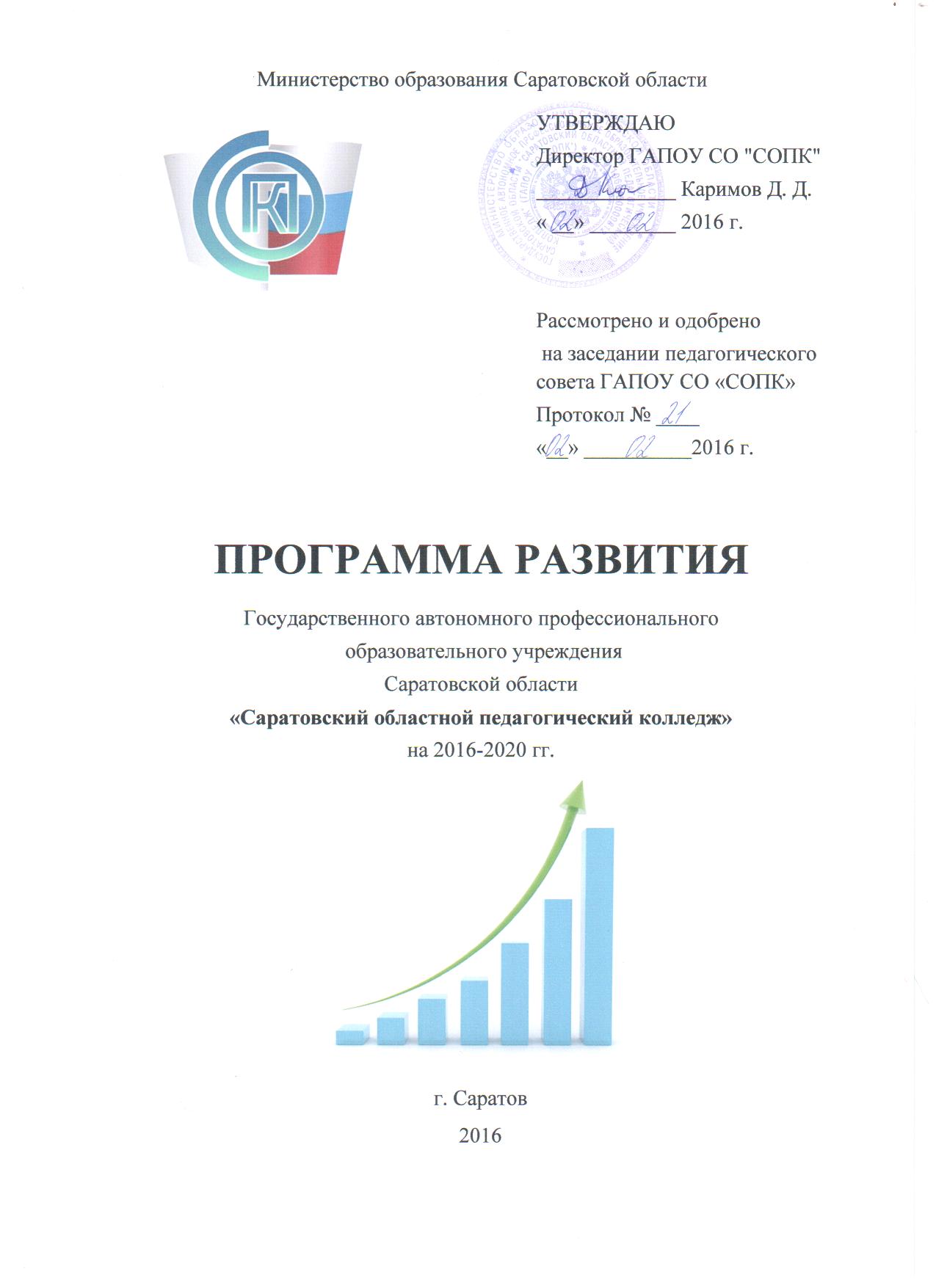 ПАСПОРТ ПРОГРАММЫПрограмма развития является основным управленческим документом, определяющим жизнедеятельность колледжа на 2016-2020 гг. Принята 2 февраля 2016 года на заседании педагогического совета.Программа развития ГАПОУ СО «СОПК» на 2016-2020 год разработана в соответствии с:- Федеральным Законом Российской Федерации «Об образовании в РФ» № 273-ФЗ от 29 декабря 2012 г. с изменениями и дополнениями; «Концепцией долгосрочного социально-экономического развития Российской Федерации до 2020 года», утверждена распоряжением Правительства РФ № 1662–р от 17 ноября 2008 года;Государственной программой РФ «Развитие образования на 2016-2020 годы», утверждена постановлением Правительства РФ № 497 от 23 мая 2015 года;Государственной программой Саратовской области «Развитие образования в Саратовской области до 2020 года»;- Законом  Саратовской области «Об образовании» № 215-ЗСО от 28.11.2013 г.;Основными положениями Стратегии экономического развития Приволжского федерального округа до 2025 года;Положением № 464 «Об утверждении Порядка организации и осуществления образовательной деятельности по образовательным программам среднего профессионального образования»  от 14.06.2013 г.Цель программы: Определить стратегические и тактические задачи развития колледжа с позитивной динамикой, механизмы их решения, последовательность действий и ожидаемые результаты, разработать систему управленческих действий на основе всестороннего анализа эффективности использования имеющегося научно-образовательного потенциала для:обеспечения условий достижения колледжем аккредитационных интегральных показателей;создания условий для обновления модели профессиональной подготовки специалистов в соответствии с  требованиями Федеральных государственных образовательных стандартов, отраслевых профессиональных стандартов, работодателей посредством инновационной деятельности;создания условий для повышения качества подготовки квалификационных кадров с учетом развития экономики области;создания правовых, экономических, организационных, научно-методических условий функционирования и развития колледжа.Цели и задачи программы определены на основе анализа финансово-экономического, материально-технического обеспечения колледжа, текущего состояния системы учебно-воспитательного процесса, совершенствования системы управления колледжем, использования теории и практики эффективного менеджмента.Предпосылки стратегического планированияАнализ внешней среды явился исходным процессом в стратегическом планировании и стал базой для определения миссии и цели. Из числа наиболее значимых для колледжа возможностей можно выделить согласованность развития образовательного учреждения со стратегией развития региона и города, рост спроса на практикоориентированное профессиональное образование. Из числа угроз – реформа профессионального образования, коньюктурная зависимость от изменения экономической ситуации в стране и регионе, демографический спад, нехватка профессиональных кадров.Разработка Стратегии осуществлялась в следующей логической последовательности: - анализ состояния образовательного процесса колледжа в 2015 году;- формулирование концепции развития учебного заведения с учетом задач реализации современной модели среднего профессионального образования в Российской Федерации, потребностей регионального сообщества Саратовской	 области; -	определение стратегических приоритетов, формулирование стратегических целей и задач развития колледжа; - определение ресурсов (внутренних и внешних), необходимых для реализации Стратегии.Организация и выполнение ПрограммыПрограмма является документом, открытым для внесения изменений и дополнений. Корректировка Программы осуществляется ежегодно в соответствии с решениями Управления развития профессионального  образования и организационной работы Министерства образования Саратовской области.Исполнитель основных мероприятий ПрограммыГосударственное автономное профессиональное образовательное учреждение Саратовской области «Саратовский областной педагогический колледж».Система организации контроля над исполнением ПрограммыКонтроль над реализацией Программы осуществляет Совет колледжа. Ежегодно результаты выполнения Программы Совет колледжа представляет в Управление развития профессионального  образования и организационной работы Министерства образования Саратовской области. ИСТОРИЧЕСКАЯ СПРАВКАСаратовский областной педагогический колледж – одно из старейших учебных заведений области.Государственное автономное профессиональное образовательное учреждение Саратовской области  «Саратовский областной педагогический колледж» является государственным образовательным учреждением среднего профессионального образования. Учредитель колледжа – Министерство образования Саратовской области. Колледж имеет статус юридического лица.Место нахождения колледжа: 410028, г. Саратов, ул. Радищева А.Н., 20.Саратовский областной педагогический колледж открылся в 1924 г. как педагогический техникум, который в 1937 г. был переименован в школьное педагогическое училище. В 1997 году училище получило статус Саратовского педагогического колледжа. В 2003 г. колледж был переименован в ГОУ СПО «Саратовский областной социально-педагогический колледж» с филиалами в городах Аткарске и Энгельсе, а с 2012 г. колледж стал называться ГБОУ СПО «Саратовский областной педагогический колледж». На основании распоряжения Правительства Саратовской области от 25 ноября 2013 года Государственное бюджетное образовательное учреждение Саратовской области среднего профессионального образования «Саратовский областной педагогический колледж» переименовано в государственное автономное профессиональное образовательное учреждение Саратовской области «Саратовский областной педагогический колледж» с 1 января 2014 года.Сейчас это одно из основных кузниц педагогических кадров со средним профессиональным педагогическим образованием.Важнейшей целью деятельности педагогического коллектива является создание образовательной среды, обеспечивающей опережающий характер обучения студентов за счет привлечения нового поколения педагогов, использования нового оснащения учебного процесса, обновления содержания образования, обеспечения доступности системы качественных образовательных услуг, формирующих человеческий капитал выпускников, востребованных обществом.В своей деятельности колледж руководствуется Конституцией Российской Федерации, законами Российской Федерации в области образования, нормативными и правовыми актами Министерства образования и науки  РФ, Уставом колледжа, утвержденным приказом Министерства образования Саратовской области № 3777 от 25.12.2013 г. и другими локальными актами.Основными документами, дающими право на ведение образовательной деятельности, являются: лицензия серия А64Л01 № 0000924, регистрационный номер 1290 от 29.01.2014 г., свидетельство об аккредитации регистрационный номер 1170 от 18.02. 2016 г.Установленные значения лицензионных контрольных показателей выполняются.Государственное автономное профессиональное образовательное учреждение Саратовской области «Саратовский областной педагогический коллеж» является на сегодняшний день частью системы педагогического образования Саратовской области, реализующей образовательные программы среднего профессионального образования.СОВРЕМЕННОЕ СОСТОЯНИЕ И ТЕНДЕНЦИИ РАЗВИТИЯ КОЛЛЕДЖА3.1 Тенденции развития и проблемы среднего профессионального образования в России и Саратовской областиСреднее профессиональное образование является качественно определенным уровнем системы профессионального образования, занимающим значительное место в удовлетворении образовательных потребностей личности и общества. Растет востребованность специалистов со средним профессиональным образованием.Сформирована нормативно-правовая база среднего профессионального образования, направленная на обеспечение его функционирования в условиях расширения автономности образовательных учреждений, изменения организационно-экономического механизма, введения в действие Федерального государственного образовательного стандарта и включающая в себя документы по регламентации формирования образовательных программ, организации образовательного процесса, хозяйственной деятельности профессиональных образовательных организаций.Значительное количество профессиональных образовательных организаций., их достаточно равномерное размещение по территории России, относительно краткие сроки и невысокие затраты на обучение обусловливают гибкость и мобильность системы среднего профессионального образования, играющего важную роль не только в подготовке кадров для всех отраслей экономики и социальной сферы, но и в удовлетворении образовательных потребностей населения с ограниченными экономическими возможностями. Возросло разнообразие сети профессиональных образовательных организаций по видам, профилям и организационно-правовым формам образовательных учреждений. Учебные заведения расширяют спектр образовательных услуг и становятся многопрофильными, многоуровневыми и многофункциональными.Развиваются связи среднего профессионального образования с другими образовательными уровнями, как в содержательном, так и в организационном аспекте. Первый аспект проявляется в развитии преемственности образовательных программ различных уровней, второй – в расширении интеграции учебных заведений различных типов. Вузы имеют в своем составе структурные подразделения, реализующие программы среднего профессионального образования. Растет численность выпускников со средним профессиональным образованием, ежегодно поступающих в вузы для продолжения образования.Дальнейшее развитие получил государственно-общественный характер управления средним профессиональным образованием. В области действуют Совет директоров профессиональных образовательных учреждений, активно участвующий в формировании стратегии развития среднего профессионального образования в области, в работе по повышению качества и оптимизации структуры подготовки специалистов.Таким образом, реализация государственной политики в области среднего профессионального образования позволила преодолеть негативные тенденции, обеспечить развитие сети профессиональных образовательных организаций, совершенствование структуры и содержания подготовки специалистов среднего звена в соответствии с изменяющимися социально-экономическими условиями.Вместе с тем, функционирование и развитие среднего профессионального образования сопряжено с наличием серьезных проблем.Текущие демографические тренды и ценностные ориентации населения оказывают неблагоприятное влияние на объемы подготовки кадров и их распределение по уровням профессионального образования.2. 	Отсутствуют научно обоснованные долгосрочные регионально-отраслевые прогнозы потребности в кадровых ресурсах, в том числе по приоритетным направлениям развития экономики области, на основе которых должен строиться заказ на подготовку кадров системы профессионального образования.3. 	Результаты функционирования системы довузовского профессионального образования по качеству подготовки выпускников слабо соответствуют требованиям рынка труда и задачам развития ключевых секторов экономики области. С одной стороны, устаревшая и изношенная учебно-производственная база областных учреждений не позволяет вести подготовку кадров в соответствии с требованиями работодателей по уровню профессиональной квалификации и качеству. С другой стороны, в области отсутствует единая система независимой оценки качества подготовки выпускников по программам профессионального образования с участием работодателей. Работы по оценке качества профобразования носят локализованный характер. Независимая профессионально-общественная аккредитация образовательных программ профессионального образования в настоящее время не проводится, хотя имеется определенное взаимодействие с работодателями в форме согласования содержания программ профессионального образования и внесения соответствующих корректив.4.	Снижается кадровый потенциал системы довузовского профессионального образования, наблюдается тенденция "старения" кадров. Проблемы профессионального образования свидетельствуют о том, что существующая организация ресурсов профессионального образования недостаточно эффективна, развитие системы профессионального образования пока слабо учитывает стратегию социально-экономического развития области. Данные проблемы могут быть решены только совместными усилиями учебных заведений, организаций-работодателей, органов власти при использовании программно-целевого метода, что обеспечит создание условий для максимально эффективного управления ресурсами в соответствии с приоритетами развития экономики области в условиях бюджетных ограничений.3.2 Структура ГАПОУ СО«Саратовский областной педагогический колледж»Структура учебного заведения определяется и изменяется  в зависимости от стоящих перед колледжем задач перспективного развития и реальной социально-экономической ситуации в области.Структурные подразделения осуществляют  деятельность в соответствии с  законодательством Российской Федерации, Уставом колледжа, локальными актами колледжа.Основные структурные подразделения ГАПОУ СО «СОПК»:административно-управленческий персонал;преподаватели;административно-хозяйственные службы (отдел кадров, бухгалтерия, административно-хозяйственная часть); отделения  очной формы обучения;заочное отделение;отделение дополнительного образования;библиотека.Колледж производит подготовку по следующим специальностям:Очное отделение:49.02.01 Физическая культура со сроком обучения – 3 года 10 месяцев;44.02.01 Дошкольное образование  со сроком обучения – 3 года 10 месяцев;44.02.02 Преподавание  в начальных классах со сроком обучения – 3 года 10 месяцев,  2 года 10 месяцев;Заочное отделение:44.02.01  Дошкольное образование со сроком обучения – 3 года 10 месяцев;44.02.02 Преподавание в начальных классах со сроком обучения – 3 года 10 месяцев; 49.02.01 Физическая культура со сроком обучения – 3 года 10 месяцев.Отделение дополнительного образования:По образовательным программам дополнительного профессионального образования:Дополнительная профессиональная программа профессиональной переподготовки «Теория и методика дошкольного образования» со сроком обучения - 4 месяца;Дополнительная профессиональная программа повышения квалификации «Профессиональная компетентность педагога в области художественного  творчества в условиях реализации ФГОС дошкольного образования» со сроком обучения 72 часа. По дополнительным программам образования детей и взрослых:Программа «Пользователь ПК» со сроком обучения 1 месяц.Программа дополнительного образования для взрослых «Основы компьютерной грамотности» со сроком обучения 32 часа.Контингент обучающихся по программам подготовки специалистов среднего звена углубленной подготовки – 610 человек очного отделения и 283 человека заочного отделения. На отделении дополнительного образования обучаются 56 человек. Обучение осуществляется в две смены. Студенты имеют возможность обучаться на бюджетной основе и с полным возмещением затрат на обучение.3.3 Система управления образовательным учреждениемУправление колледжем осуществляется в соответствии с законодательством Российской Федерации и Уставом колледжа и строится на принципах единоначалия и самоуправления. Общее руководство колледжем осуществляет выборный представительный орган – Совет колледжа, в состав которого входят представители всех категорий работников. Председателем Совета колледжа является директор. Непосредственное управление деятельностью колледжа осуществляет директор. Для координации и обеспечения коллегиальности в решении вопросов учебно-методической, воспитательной работы, совершенствования качества обучения и методического обеспечения образовательного процесса созданы педагогический и методический совет, 5 предметно-цикловых  комиссий, которые осуществляют свою работу согласно разработанных и утвержденных положений. Колледж регулярно обновляет нормативную документацию. В наличии имеются действующие в настоящее время нормативно-правовые документы Министерства образования и науки РФ и Министерства образования Саратовской области для руководства и работы. Имеются должностные инструкции для работников всех категорий, составленные на основании соответствующих нормативных документов и утвержденные директором колледжа. Совет колледжа избирается общим собранием коллектива колледжа открытым голосованием сроком на 5 лет. Состав Совета колледжа объявляется приказом директора. Решение совета правомочно при участии не менее 2/3 его состава. Свою работу Совет проводит в порядке, определяемом Положением о Совете колледжа, утвержденным Советом. К полномочиям Совета колледжа относятся:рассмотрение проекта правил приема;разработка проекта правил внутреннего распорядка колледжа;контроль над своевременностью представления отдельным категориям студентов дополнительных льгот и видов материального обеспечения;формирование приема студентов на платной основе;рассмотрение учебной нагрузки преподавателей по представлению цикловой комиссией;участие в рассмотрении общего Положения о надбавках и доплатах, премировании работников;регулирование деятельности общественных (в том числе молодежных) организаций, разрешенных законодательством.Для обеспечения коллегиальности в решении вопросов учебно-методической и воспитательной работы, физического воспитания студентов в колледже создан Педагогический Совет, объединяющий педагогических и других работников колледжа непосредственно участвующих в обучении и воспитании студентов. Состав и деятельность Педагогического Совета определяется Положением о педагогическом Совете и утверждается приказом директора. В компетенцию педагогического совета входит:обсуждение и определение актуальных педагогических идей, тем и направлении работы колледжа;осуществление предварительного анализа качества знаний, умений, навыков студентов, по результатам текущего контроля, а также промежуточных и итоговых аттестаций;обсуждение, согласование коллективных творческих дел, традиционных предметных недель, конкурсов, олимпиад, соревнований и т.п.;анализ состояния воспитательной деятельности;информирование о результатах аттестации, инспектирования, внутриколледжного контроля и принятие соответствующего решения.Председателем Педагогического Совета является директор. В случае необходимости для участия в работе Педагогического Совета могут быть привлечены представители учредителя, общественных организаций, органов местного самоуправления, а также другие лица, приглашенные по согласованию с председателем Педагогического Совета. Заседание Педагогического Совета собирается не реже одного раза в 2 месяца. В целях оперативного рассмотрения вопросов проводятся заседания малых педагогических советов по отделениям. План работы составляется в начале учебного года, обсуждается на большом Педагогическом Совете и утверждается директором колледжа. Наиболее важные решения педагогического Совета объявляются приказом директора колледжа. На каждом заседании педагогического Совета сообщается информация об исполнении предыдущих решений Совета, срок исполнения которых истек. Решения Педагогического Совета обязательны для всех работников и студентов.В целях совершенствования качества обучения и воспитания студентов, методической работы повышения педагогического мастерства преподавателей в колледже создан Методический Совет, а также предметно-цикловые комиссии. В Методический Совет входят председатели ПЦК. Возглавляет работу Методического Совета заместитель  директора по учебной работе. По мере необходимости к работе Совета привлекаются педагогические работники. Заседания проводятся не реже 1 раза в два месяца. Положение об этих органах утверждается директором колледжа.Методический советанализирует: проблемы жизнедеятельности колледжа, перспективные возможности колледжа в области осуществления инновационных преобразований; готовность преподавателей к инновационной исследовательской деятельности; тенденции развития инновационного процесса, проблемы, возникающие в ходе обновления колледжа; процесс и результаты реализации программы развития колледжа, других стратегических документов;прогнозирует: тенденции и изменения ситуации в обществе и в образовании для корректировки стратегии развития колледжа;планирует и организует: процесс разработки и реализации программы развития колледжа; мероприятия по повышению профессиональной компетентности участников инновационной деятельности в вопросах развития колледжа; изучение, обобщение распространение опыта, осуществление инновационной деятельности в колледже; систему внешних связей колледжа;координирует: взаимодействия представителей администрации колледжа, служб и подразделений, обеспечивающих развитие колледжа;руководит: созданием благоприятной инновационной обстановки колледжа; осуществлением системы стимулирования участников инновационной деятельности в колледже;контролирует: выполнение принятых решений в области развития колледжа и реализацию стратегии развития колледжа;корректирует: ход реализации основных направлений развития колледжа;разрабатывает: методические документы, обеспечивающие инновационную исследовательскую деятельность; нормативные документы для структур, участвующих в развитии колледжа;оценивает, проводит экспертную оценку: стратегические документы колледжа (учебный план, образовательные программы, программы развития);информирует: коллектив колледжа о ходе и итогах инновационной деятельности и работы по развитию колледжа; администрацию колледжа о возникающих трудностях на пути осуществления инновационных программ.3.4 Учебно-материальная базаУчебная база ГАПОУСО «СОПК» включает в себя:2 учебных корпуса, общей пл. 4570,1 кв.м.;29  учебных кабинетов; административные и служебные помещения, хозяйственные помещения. В составе используемых помещений имеются библиотека с читальным залом. На 01.01.2016 г. фонд библиотеки составляет 19404 экз., в том числе основной и дополнительной учебно-методической литературы и иных информационно-библиотечных ресурсов. На каждого студента приходится от 0,5 до 1 экземпляра рекомендованной учебной литературы. Студенты обеспечены необходимыми справочно-информационными изданиями. В читальном зале библиотеки установлены 3 компьютера с доступом в сеть Интернет.  В наличии 197 экземпляров электронных изданий. Колледж выписывает 35 экземпляров общественно-политических и научно-популярных периодических изданий. В читальном зале колледжа имеется более 500 справочно-библиографических изданий.Колледж обеспечивает каждого обучающегося основной учебной и учебно-методической литературой, методическими пособиями, необходимыми для осуществления образовательного процесса по всем циклам дисциплин представленных к лицензионной экспертизе профессиональных образовательных программ, в соответствии с требованиями государственных образовательных стандартов.Для занятий физической культурой и спортом колледж имеет спортивный зал площадью 360 кв. м. оснащенный современным спортивным инвентарем, зал ритмики и хореографии.В колледже работают 67 компьютеров, имеется локальная сеть. В учебном процессе используется 32 компьютера. Оборудованы 3 компьютерных класса с доступом в сеть Интернет на 21 учебное место. 12 учебных кабинетов оснащены мультимедиа-проекторами, в том числе в 8 установлены интерактивные доски. В читальном зале библиотеки установлены 3 компьютера с доступом в сеть Интернет. Программное обеспечение, используемое в колледже: операционные системы Windows Server 2003 R2, Windows Server 2008, Windows ХР, Windows 7, Windows 8.1, пакет программ Microsoft Office 2007, Microsoft Office 2010; для работы в сети Интернет используются программы Internet Explorer, Google Chrome и Яндекс-браузер; для работы с видеоматериалами и графикой - Windows Movie Maker, MSPaint. Кроме того используется программное обеспечение для интерактивных досок марок IQBoard и InterWrite, интегрированные среды для обучения языкам программирования и др. Антивирусную защиту в колледже обеспечивают лицензионная программа Kaspersky Endpoint Security 10 и свободно распространяемая Kaspersky Free.В текущем году установлены 7 новых компьютеров с лицензионным программным обеспечением; локальная сеть колледжа расширяется за счёт вновь приобретённого сетевого оборудования на 9 точек подключения.4. СТРАТЕГИЯ РАЗВИТИЯ УЧРЕЖДЕНИЯПод стратегией развития учреждения понимается представление управленческого персонала о целях и способах их достижения в определенный период существования учреждения.В качестве стратегического подхода к реализации Программы выбран путь эволюционных изменений в образовательной системе, позволяющий использовать накопленные интеллектуальные, педагогические и ресурсные потенциалы, обеспечить непрерывность предоставления образовательных услуг.Стратегия, направленная на сохранение колледжа, в качестве приоритетной  задачи развития выдвигает:анализ образовательной ситуации в колледже и в области, выделение причин возникновения проблем, выявления путей их решения;расширение координационных связей с дошкольными образовательными учреждениями, школами и вузами.Стратегия, направленная на повышение прибыльности колледжа, в качестве приоритетной задачи в развитии выдвигает:рациональное использование бюджетных и внебюджетных средств финансирования колледжа;расширение услуг, предоставляемых колледжем;решение вопросов лицензирования и платных дополнительных услуг.Стратегия, направленная на повышение конкурентоспособности, в качестве приоритетной задачи развития выдвигает:повышение качества образовательного процесса;расширение количества образовательных услуг; повышение ответственности коллектива за соблюдение трудовой дисциплины, создание положительной мотивации у сотрудников;повышение эффективности использования ресурсов колледжа.Стратегической задачей программы является постепенное преодоление отставания в структуре, объемах и качестве подготовки квалифицированных специалистов среднего звена от требований конкурентоспособных предприятий на основе выявления, поддержки и обеспечения развития государственных образовательных учреждений среднего профессионального образования, внедряющих инновационные образовательные программы. Программа рассчитана на период до 2020 года, ее отличительной особенностью является комплексный характер.Программа разрабатывалась на основе следующих принципов:всестороннего анализа результатов и проблем развития колледжа;опоры на достижения колледжа;определения приоритетов развития;коллегиальности.Построенная на основе вышеназванных принципов Программа развития обусловливает необходимость совместной деятельности всех субъектов образовательного процесса по ее реализации.  Поскольку программа развития была принята и одобрена всем коллективом колледжа, то можно рассчитывать на активное участие каждого члена коллектива в реализации намеченных задач. Программа развития колледжа включает в себя следующие модули:В условиях радикального изменения социально-экономического устройства российского общества, приведение образовательной системы в соответствие с новыми общественными потребностями является существенной государственной проблемой и приоритетной социальной целью. На развитие Саратовского областного педагогического колледжа оказывают влияние как глобальные процессы, происходящие в сфере образования на мировом и всероссийском уровне, так и местные условия, определяющие специфику функционирования колледжа. В настоящее время происходит активное формирование рынка образовательных услуг. Участие в конкурентной борьбе на этом рынке ставит перед колледжем ряд задач по удовлетворению рыночного спроса и по обеспечению высокого качества подготовки специалистов педагогического профиля системы СПО.На состояние и траекторию развития колледжа оказывают влияние следующие социальные и экономические факторы:отсутствие необходимого количества вакантных мест на рынке труда;наличие в городе образовательных учреждений, которые готовят специалистов того же профиля, что и ГАПОУ СО «СОПК»;уменьшение численности учеников школ, как потенциальных абитуриентов и студентов.Всё это проходит в условиях коренной реформы образования в России, которая характеризуется введением единого государственного экзамена. Реформа проводится в условиях тяжелой демографической ситуации, связанной с резким уменьшением рождаемости в стране в конце 80-х - начале 90-х годов.В этих условиях наиболее существенными являются следующие проблемы:ограниченность сегмента потенциальных потребителей;недостаточное обеспечение учебной базы современным оборудованием;недостаточное количество  учебных площадей для развития.Для того чтобы снизить или существенно нейтрализовать вышеуказанные негативные факторы, необходимо:1) увеличить привлекательность колледжа для потенциальных абитуриентов и потребителей образовательных услуг за счет активной рекламной компании на рынке образовательных услуг;2) обеспечивать высокое качество образовательных услуг, в том числе за счет создания и развития системы менеджмента качества.В этих условиях действия коллектива педагогического колледжа должны быть направлены на развитие внутренних возможностей, результативности деятельности. Любое преобразование требует четкого представления желаемого результата и путей его достижения, что, в свою очередь, обусловливает необходимость разработки Программы развития колледжа, базирующейся на обоснованных расчетах. Полученные данные позволят дать объективную целостную оценку потенциальных возможностей участников образовательного процесса и перспектив развития учреждения, определяющих назначение и роль учебного заведения в социально-экономическом развитии региона. Программа развития определяет исходное состояние и перспективу развития образовательного учреждения (ближайшую и отдаленную), систему необходимых и достаточных мер при переходе от одного этапа развития к другому, отвечает требованиям актуальности, прогностичности, рациональности, целостности, контролируемости.Управление ПрограммойПрограмма развития колледжа является управленческим документом для решения поставленных задач, обеспечения координации деятельности всех субъектов колледжа. Она позволяет определить мероприятия по каждому стратегическому направлению развития, уточнить возможности материально-технического и финансового обеспечения каждого направления, осуществлять постоянный целенаправленный мониторинг ее хода и промежуточных результатов, разработки корректив Программы. С целью гибкого реагирования на внешние условия, влияющие на реализацию Программы, необходимо создать Совет Программы.В состав Совета Программы должны войти члены Совета колледжа, заместители директора, курирующие различные направления его развития, руководители всех рабочих групп и проектов. В состав рабочих и проектных групп должны войти представители различных подразделений, ответственные, заинтересованные и готовые к решению конкретных проблем развития колледжа.Рабочие и проектные группы определяют задачи своей работы на каждый этап, включают в разработку и реализацию проекта сотрудников, студентов,  анализируют полученные результаты, отчитываются перед Советом Программы.Совет Программы утверждает план своей работы на заседании Совета  колледжа. Совет колледжа анализирует и оценивает результаты реализации проектов, направлений развития и  всей Программы в целом.Организация нового органа общественного управления будет способствовать повышению соответствия модели управления колледжем новым условиям и возможностям, когда востребованы прозрачность процесса управления, активное участие сотрудников в принятии решений, сочетание программно-целевого и проектного управления. Этапы реализации ПрограммыI	этап (2016 г.) - «запуск» Программы: организация Совета Программы, изучение ситуации, оформление рабочих и проектных групп, разработка планов деятельности, проектов.II	этап (2016 – 2018 гг.) – реализация стратегических направлений, отслеживание результатов, внесение корректив в содержание Программы.III	этап (2018 – 2020 гг.) – уточнение стратегии развития колледжа в соответствии с приоритетами в области социально-экономического развития региона и  системы образования, в частности, оценка достигнутых  результатов реализации Программы и определение перспектив дальнейшего развития колледжа.Исполнители: все субъекты образовательного процесса.Проблемный анализ деятельности колледжа на данный моментАнализ результатов реализации Программы развития педагогического  колледжа на 2011-2015 гг. позволил выявить ряд показателей, характеризующих достижения колледжа и выявить нерешенные проблемы. Существенно обновлена учебно-производственная база учебных кабинетов, что позволило повысить качество подготовки специалистов.К бесспорным достижениям колледжа за время действия предыдущей Программы правомерно можно отнести: обновление учебно-производственной базы учебных кабинетов;обновление качества подготовки выпускников; экономическую эффективность деятельности колледжа;повышение статуса колледжа среди других учебных заведений среднего профессионального образования.Структура и формы образования в колледже изменяются в зависимости от потребностей региона в подготовке кадров, реализуемых в колледже профессий и специальностей. Усилена практическая составляющая процесса подготовки кадров в системе различных видов практик. Заключено около 30 договоров с работодателями о взаимовыгодном сотрудничестве и прохождении студентами колледжа производственной практики с дальнейшим трудоустройством. Сотрудничество и взаимодействие с базами практики позволяет эффективно решать задачи профессиональной подготовки студентов, формировать их компетентность. Кроме этого, руководители предприятий входят в состав наблюдательного совета, что позволяет повысить качество образования. В среднем по образовательному учреждению в 2011-2015 годах процент студентов, получивших отличные и хорошие оценки по итогам преддипломной практики, составил: по специальности Дошкольное образование 100%, по специальности Преподавание в начальных классах 98%, по специальности Физическая культура 96,2%.Кадровый состав колледжа представляет собой квалифицированный педагогический коллектив, способный обеспечить подготовку специалистов по реализуемым специальностям в соответствии с требованиями Федерального государственного образовательного стандарта среднего профессионального образования. В ГАПОУ СО «СОПК» работают 49 опытных педагогов: 100% педагогических работников, обеспечивающих учебный процесс в колледже, имеют высшее профессиональное образование. За последние 3 года количество преподавателей, имеющих высшую квалификационную категорию, увеличилось на 5,0% и составило 61,3%  от общего числа привлекаемых к образовательному процессу педагогических работников.С целью повышения квалификации и профессионального мастерства -педагогические работники регулярно проходят курсовую или профессиональную переподготовку. Дипломы о профессиональной переподготовке  за отчетный период получили 5 человек. Особое значение для дальнейшего развития учреждения имеет показатель доли преподавателей, имеющих высшую квалификационную категорию,  а также привлечение к работе преподавателей,  имеющих ученую степень или обучающихся в аспирантуре, что способствует интенсивности и эффективности учебно-методической, научно-методической и опытно-экспериментальной работы. Из общего количества преподавателей, привлекаемых к осуществлению учебного процесса, 2 человека имеют ученую степень кандидата наук, 11 человек  -награждены знаком «Отличник народного просвещения», 24  – знаком «Почётный работник СПО», 5 человек имеют звание «Заслуженный учитель РФ», один преподаватель награжден Орденом Трудовой славы, один  – медалью «За заслуги перед Отечеством».Количественные и качественные показателисостава преподавателейВсе преподаватели общепрофессиональных дисциплин и профессиональных модулей имеют базовое образование, соответствующее содержанию подготовки по аттестующимся специальностям. Численность преподавателей, повысивших квалификацию в течение 5 лет, составляет более трети коллектива. Кроме этого, ежегодно для преподавателей в колледже организуется Школа педагогических инноваций, в которой рассматриваются вопросы профессиональной адаптации молодых преподавателей, совершенствования их методической работы, ведение учебной документации, создания учебно-методических комплексов, методики проведения инновационных занятий, форм и методов контроля знаний студентов.В целом качественный и количественный состав руководящих и педагогических кадров соответствует нормативным требованиям.Преподаватели колледжа постоянно принимают участие в конференциях, форумах, конкурсах, семинарах разных уровней. Ежегодно увеличивается количество изданных учебных и методических пособий. Вместе с тем, выросло количество преподавателей, имеющих собственные публикации в различных издательствах с 5,0 % до 11 %. Коллектив колледжа принимает активное участие в проектно-исследовательской деятельности. Содержание подготовки специалистов определяется соответствующими Федеральными государственными образовательными стандартами, рабочими учебными планами, учебными программами дисциплин и модулей, а также учебно-методической документацией, регламентирующей организацию образовательной деятельности.В учебном процессе колледжа используются разработанные профессиональные образовательные программы и учебные планы, составленные в соответствии с ФГОС СПО. Структура учебных планов соответствует ФГОС. В колледже ведется постоянная работа по совершенствованию и обновлению учебных планов. Согласно действующим учебным планам по профессиональным образовательным программам общая продолжительность обучения по очной форме составляет 2 года 10 месяцев и 3 года 10 месяцев в зависимости от специальности и уровня образования, по заочной форме - 3 года 10 месяцев. Максимальный объем учебной нагрузки - 54 часа в неделю, а продолжительность недельной аудиторной нагрузки - 36 часов. Занятия проводятся парами продолжительностью 1ч 30 мин.Образовательные программы в колледже реализуются на базе основного общего и  среднего  общего образования.Общеобразовательный цикл образовательных программ среднего профессионального образования сформирован в соответствии с Рекомендациями по реализации федерального государственного образовательного стандарта среднего общего и среднего профессионального образования с учетом получаемой специальности среднего профессионального образования. Общеобразовательные предметы изучаются на первом  курсе обучения. Срок реализации среднего общего образования составляет один год.Освоение дисциплин общеобразовательного цикла завершается экзаменами по русскому языку и математике в письменной форме, по профильной дисциплине - в устной форме во втором семестре. Общая продолжительность промежуточной аттестации дисциплин общеобразовательного цикла составляет две недели. Формой промежуточной аттестации остальных дисциплин общеобразовательного цикла является дифференцированный  зачет, который проводится по окончании изучения дисциплины.Все учебные планы включают циклы в соответствии с ФГОС:общий гуманитарный и социально-экономический цикл;математический и естественнонаучный цикл;профессиональный цикл, в который включены общепрофессиональные дисциплины  и профессиональные модули и разделы:учебная практика;производственная практика (по профилю специальности);производственная практика (преддипломная);промежуточная аттестация;государственная (итоговая) аттестация (подготовка и защита выпускной квалификационной работы).Трудоемкость всех циклов соответствует требованиям федерального государственного образовательного стандарта третьего поколения. Учебные планы по специальностям утверждены директором колледжа, согласованы с заместителем директора по учебной работе, а также с председателями предметных (цикловых) комиссий, осуществляющих образовательный процесс по данным специальностям.Анализ рабочих учебных планов показал, что их структура, перечень, объем и последовательность изучения дисциплин, профессиональных модулей, междисциплинарных курсов, виды учебных занятий, соотношение между теоретическими аудиторными часами и самостоятельной работой, практической подготовкой, распределение часов вариативной части плана,  формы и количество промежуточных и итоговых аттестаций как по очной форме обучения, так и по заочной соответствуют рекомендациям ФГОС. В соответствии с рабочими учебными планами составлены графики учебного процесса для каждого курса по всем специальностям и формам обучения, в соответствии с которыми составлены расписания занятий. В пояснительной записке к учебному плану указаны формы контроля, используемые в обучении. Текущий контроль проводится в пределах учебного времени, отведенного на соответствующую учебную дисциплину. Текущий контроль имеет следующие виды: входной, оперативный и рубежный. Формы и методы текущего контроля отражаются в рабочих программах дисциплин, междисциплинарных курсов и профессиональных модулей, исходя из специфики их содержания, требований по формированию общих и профессиональных компетенций. Формирование фонда оценочных средств, используемых для проведения текущего контроля качества подготовки студентов, обеспечивает преподаватель учебной дисциплины или междисциплинарного курса.Формами промежуточной аттестации являются зачет, дифференцированный зачет, экзамен по отдельным дисциплинам и МДК, экзамен квалификационный по профессиональному модулю.Государственная (итоговая) аттестация включает подготовку и защиту выпускной квалификационной работы (дипломная работа). Необходимым условием допуска к государственной (итоговой) аттестации является представление документов, подтверждающих освоение обучающимся компетенций при изучении теоретического материала и прохождении практики по каждому из основных видов профессиональной деятельности. На подготовку дипломного проекта отводится 4 недели, защита дипломного проекта составляет 2 недели.Оценка знаний студентов производится по цифровой пятибалльной системе; при освоении образовательной программы среднего профессионального образования промежуточная аттестация проводится во втором и всех последующих семестрах. Общая продолжительность промежуточной аттестации за весь период обучения составляет пять недель, что соответствует требованиям ФГОС. Экзамены проводятся как в устной, так и в письменной форме.Учебный план предусматривает организацию консультаций для обучающихся в объеме 4 часов на каждого студента на каждый учебный год. Формы проведения консультаций – групповые, индивидуальные.Написание и оформление курсовой работы проводится в рамках изучения ПМ (МДК).Показатели практикоориентированности учебных планов составляют: по специальности Дошкольное образование 54,9%, по специальности Преподавание в начальных классах -55,9%, по специальности Физическая культура -50,1%,  что соответствует допустимым значениям показателя для СПО по программе углубленной подготовки.Учебная и производственная практики по профессиональным модулям  проводятся как концентрированно, так и рассредоточено, чередуясь с теоретическими занятиями в рамках профессиональных модулей.Преддипломная практика проводится концентрированно по завершению теоретического обучения и всех видов учебной и производственной практик. Объем преддипломной практики составляет 144 часа.Профессиональные образовательные программы подготовки специалистов среднего звена  обеспечиваются учебно-методической документацией по всем дисциплинам, междисциплинарным курсам и профессиональным модулям.На основе учебных планов разрабатывались рабочие программы учебных дисциплин, профессиональных модулей, МДК.Рабочие программы отражают специфику региона, имеют внутренние и внешние рецензии, рассмотрены методическими комиссиями и утверждены заместителем директора по учебной работе.Специфика каждой рабочей программы в том, что она направлена на удовлетворение потребностей рынка труда и работодателей, конкретизирует конечные результаты обучения. В рабочих учебных программах всех дисциплин и профессиональных модулей четко формулированы требования к результатам их освоения: компетенциям, приобретаемому практическому опыту, знаниям и умениям; обеспечена эффективная самостоятельная работа обучающихся в сочетании с совершенствованием управления ею со стороны преподавателей.Содержание образовательных программ, разработанных  колледжем совместно с заинтересованными работодателями, определено конкретными видами профессиональной деятельности, к которым  готовится выпускник.В целях реализации компетентностного подхода программы предусматривают использование в образовательном процессе активных и интерактивных форм проведения занятий  в сочетании с внеаудиторной работой для формирования и развития общих и профессиональных компетенций обучающихся.В программах указываются виды промежуточного контроля,  самостоятельной работы, имеется перечень лабораторных и практических занятий.В тематических планах раскрывается последовательность изучения разделов тем программы, распределение учебных часов по разделам (как аудиторных занятий, так и максимальной учебной нагрузки).На основании рабочих программ преподавателями колледжа разрабатываются календарно - тематические планы, которые рассматриваются на заседаниях цикловых методических комиссий и утверждаются заместителем директора по учебной работе. Содержание календарно-тематических планов соответствует действующим рабочим программам.В соответствии с утвержденным директором графиком учебного процесса в колледже осуществляется контроль над выполнением учебных планов и программ, научной и методической направленностью уроков, совершенствованием учебно-материальной базы.Внутренний контроль учебного процесса включает в себя:а)	промежуточную  аттестацию в соответствии с графиком учебного процесса;срезы остаточных знаний;государственную итоговую аттестацию.б)	посещение уроков преподавателей администрацией с целью оценки его качества, научно - теоретического уровня и методического обеспечения.Для объективной оценки качества знаний студентов и работы преподавателей, в колледже с 2004 года внедряются тестовые технологии, в частности компьютерное тестирование. Создана и продолжает расширяться и совершенствоваться тестовая база.Анализ учебных программ ГАПОУ СО «СОПК» позволяет сделать вывод о соответствии их содержания и оформления Федеральным государственным образовательным стандартам.Данный вывод базируется на выявлении следующих особенностей учебных программ СОПК:многоконцептуальный подход к освещению вопросов современного образования;авторский статус большого количества образовательных программ колледжа;дополнение типовых программ авторскими модулями и разделами, что позволяет развивать региональный компонент в структуре образовательных программ;учет в лекционном материале социокультурных, экономических, социально-политических особенностей Саратовской области.Таким образом, преподаватели постоянно совершенствуют  образовательные программы путем интеграции учебного материала из разных научных дисциплин, используя системный подход к процессу обучения. Основная цель научно-методической работы колледжа: внедрение современных достижений педагогической науки, передового опыта обучения и воспитания, повышение профессиональной компетенции педагогов и вовлечение их в научно-исследовательскую деятельность, получение её реальных результатов.Приоритетные направления научно-методической деятельности:аналитическое:создание базы данных о педагогических работниках, мониторинга их потребностей; анализ результатов научно-методической работы, определение направлений ее совершенствования;совершенствование методического уровня педагогов;повышение квалификации преподавателей, в том числе и в области информационных технологий, компьютерной грамотности.информационное:формирование банка нормативно-правовой, научно-методической, методической педагогической информации;ознакомление педагогических работников с новыми направлениями в развитии образования, содержанием программ, с новинками научно-педагогической литературы, опытом инновационной деятельности педагогов;пополнение методического кабинета необходимым информационным материалом для оказания помощи педагогу в работе.организационно-методическое:изучение запросов педагогов, оказание практической помощи молодым специалистам, всем работникам, в том числе в период подготовки к аттестации;создание условий для развития самостоятельности и творческой инициативы, самореализации педагогов и студентов;прогнозирование, планирование и организация повышения квалификации и профессиональной переподготовки кадров;обеспечение комплектования фондов учебников, учебно-методической литературы;привлечение студентов и педагогов к исследовательской, опытно-экспериментальной и учебно-методической деятельности;проведение научно-практических конференций, семинаров, конкурсов.консультативное:популяризация и разъяснение результатов новейших педагогических и психологических исследований;обобщение и распространение педагогического опыта;совершенствование содержания учебных дисциплин, их научности и практической значимости;организация и проведение всеобуча по современным информационным технологиям всех педагогических и руководящих кадров;организация научно-консультативной работы для педагогов;консультирование педагогических работников и родителей по вопросам обучения и воспитания студентов и совершенствования методики обучения;оказание методической помощи педагогам с использованием мониторинговых исследований.В соответствии с решаемыми задачами и приоритетными направлениями функционируют структурные подразделения научно-методической службы:научно-методический совет;методический кабинет;ПЦК.Большая роль в организации научно-методической работы отводится ее планированию. Разработка тем, направлений деятельности всех действующих структурных подразделений научно-методической службы осуществляется на диагностической основе.Результаты анкетирования используются:- при определении общей научно-методической проблемы колледжа;- при определении тем научно-практических конференций, педсоветов;- при планировании деятельности ПЦК;- обучающих семинаров;- при планировании индивидуальной работы преподавателей.Стратегию научно-методической деятельности колледжа определяет методический Совет, на заседаниях которого рассматриваются важные предложения по развитию колледжа, анализируются состояние и эффективность работы научно-методической службы, вносятся предложения по совершенствованию ее структуры.Научно-методическая деятельность колледжа направлена на обеспечение учебного процесса в соответствии с требованиями ГОС СПО.Научно-методическая деятельность колледжа осуществляется по следующим направлениям: разработка методических рекомендаций и рабочих программ по дисциплинам, профессиональным модулям, МДК учебного плана, рассмотрение вопросов методического сопровождения учебного процесса на заседаниях методического совета колледжа, повышение профессиональной компетенции педагогов и освоение новых педагогических технологий, активизация научно-исследовательской работы преподавателей и студентов, компьютеризация учебного процесса.За 2013-2015 преподавателями колледжа опубликовано более 30 научно-исследовательских статей в различных периодических изданиях.В колледже регулярно проводятся научно-практические конференции по актуальным проблемам и другие областные мероприятия. Например: областная научно-практическая конференция  «Инновационные формы взаимодействия ПОУ с работодателями»,  областная выставка-ярмарка инновационных образовательных проектов студентов, областная методическая панорама «Урок 21 века», областная  научно-практическая конференция  «Гражданско-патриотическое воспитание в системе профессионального образования», конференция «Использование информационных технологий в современном образовательном пространстве»,  научно–практическая конференция «Психолого-педагогическое сопровождение обучающихся с ограниченными возможностями», Областная олимпиада по исследовательской и проектной деятельности студентов «Учебно-исследовательская деятельность как способ формирования исследовательских компетенций у студентов» и др. Преподаватели и студенты  колледжа регулярно  занимают призовые места на олимпиадах и  конкурсах разных уровней. Вот лишь некоторые значимые достижения за отчетный период: Во Всероссийском конкурсе директоров СПО «Лидер среднего профессионального образования России - 2012». Директор ГБОУ СО СПО «СОПК» Каримов Д.Д. стал победителем в номинации «Директор - педагог-воспитатель» (апрель 2012г.)ГБОУ СО СПО «СОПК» занесено на районную доску почета в связи с преддверием дня города Саратова «За высокие достижения, значительный вклад в развитии и процветании Волжского района г. Саратова» ( сентябрь 2012г.)Попова Елена Игоревна- приняла участие и стала победителем в номинации «Образование и педагогические  науки» зонального этапа областного конкурса «Лучший преподаватель среднего профессионального образования 2014 г.»В свой юбилейный 2014 год колледж вошел в перечень 500 лучших организаций среднего профобразования России и стал Лауреатом Национального Конкурса «Лучшие колледжи РФ-2014», получил сертификат на право использования логотипа «Лучшие колледжи РФ» в печатных бланках, буклетах, рекламе.Дубининой Ларисе Владимировне выдан сертификат СР № 014. 1818 Руководителем Центра профессионального образования д.п.н., проф. В.И. Блиновым, удостоверяющий, что она сертифицирована в качестве разработчика и эксперта основных профессиональных образовательных программ среднего профессионального образования с использованием элементов дуального обучения (ноябрь 2014 г.).Баркова Светлана Васильевна заняла 2 место в I Всероссийском конкурсе инновационных образовательных программ, проектов и идей «Ищем, пробуем, внедряем!» проведенном Российским центром мониторинга и оценки профессиональных компетенций работников образования «ПедТест». Тема работы: «Проект «Жизнь – смерть? … ЖИЗНЬ!» (декабрь 2014г.)Баркова С.В. награждена дипломом 1 степени за активное участие в IX Всероссийской конференции педагогов «ПЕДАГОГИЧЕСКИЙ поиск» организованной Центром гражданского образования «Восхождение» Тема выступления: «Организация предметно-развивающей среды в начальных классах» (февраль 2015 г.)Наумова Наталия Владимировна заняла 1 место во Всероссийском образовательном конкурсе профессионального мастерства и личных достижений работников образовательных учреждений «ТВОРЕЦ ДУШИ РЕБЕНКА (май 2015 г.)Баркова С.В была участницей  VIII Всероссийского конкурса методических разработок «Копилка педагога», проведенном Центром гражданского образования «Восхождение» и награждена  дипломом 1 степени (декабрь 2015 г.);Наумова Н.В. заняла 1 место в региональном этапе  Областного конкурса «Лучший преподаватель системы СПО-2015», победив  в номинации «Педагог-инноватор».Активное участие преподавателей в инновационной деятельности стимулирует и студентов к участию в различных конкурсах и соревнованиях.Список студентов СОПК – участников различных конкурсов, олимпиад, спортивных мероприятий за 2012-2015 гг.В колледже работают 5 предметно-цикловых комиссий.- ПЦК психолого-педагогических дисциплин;ПЦК социально-гуманитарных дисциплин;ПЦК естественнонаучных дисциплин;ПЦК физической культуры;ПЦК специальных дисциплин.Деятельность предметно-цикловых комиссий колледжа организуется в соответствии с Положением о предметно-цикловых комиссиях образовательных учреждений СПО и включает в себя: учебно-методическое и учебно-программное обеспечение  дисциплин, МДК и профессиональных модулей,  разработку программ учебной и производственной практик; разработку тематики и содержания курсового проектирования; формирование программы итоговой аттестации и др.В повестку заседаний  предметно-цикловых комиссий включаются актуальные вопросы организации и совершенствования учебного процесса: итоги работы педагогического коллектива и задачи на новый учебный год,  причины отсева студентов;  рассматривается новая нормативно-правовая документация, актуальные вопросы по совершенствованию учебно-воспитательного процесса,  проблемы использования новых педагогических технологий.Руководство предметно-цикловыми комиссиями осуществляют председатели, избираемые из числа наиболее опытных и квалифицированных преподавателей. Персональный состав предметно-цикловых комиссий, их председатели утверждаются директором и оформляются приказом по колледжу. Администрация  колледжа  также является членами предметно-цикловых комиссий, соответствующих их преподавательской деятельности.Планы работы предметно-цикловых комиссий являются составной частью  плана методической работы учебного заведения, и утверждаются директором колледжа.Ежегодно к началу учебного года составляется единый план учебной и методической работы на учебный год; план работы педагогического Совета; график контроля учебного процесса; план мероприятий для преподавателей в каникулярное время, а также план – заявка повышения квалификации преподавателей. В начале учебного года составляется и утверждается тарификация преподавателей, график учебного процесса на текущий учебный год и расписание занятий на каждый семестр. Расписание учебных занятий соответствует распределению часов по дисциплинам в неделю. Своевременно составляется расписание экзаменов согласно графику учебного процесса. С целью повышения успеваемости студентов, расширения кругозора знаний в течение учебного года проводятся дополнительные занятия,  работают предметные кружки. В течение всего учебного года осуществляется контроль над выполнением учебных планов и программ, за научной и методической направленностью уроков, за созданием учебно-материальной базы, работой кружков, за исполнительской и трудовой дисциплиной преподавателей. Государственный заказ на подготовку специалистов в колледже определяется контрольными цифрами приема, утверждаемыми Министерством образования Саратовской области. Прием в колледж регламентируется соответствующей нормативной документацией Минобразования России, Положением об организации деятельности приемной, предметной экзаменационной и апелляционной комиссий ГАПОУ СО «СОПК» и осуществляется в соответствии с приказом директора. В своей деятельности приемная, предметная экзаменационная и апелляционные комиссии руководствуются следующими документами:Закон Российской Федерации «Об образовании»; Часть 8 статьи 55 Федеральный закон от 29.12.2012 г. № 273-ФЗ «Об образовании в Российской Федерации»;Порядок организации и осуществления образовательной деятельности по образовательным программам среднего профессионального образования (утвержден приказом Министерства РФ № 464 от 14.06.2013 г.);Устав ГАПОУ СО «СОПК»;Порядок приёма граждан на обучение по образовательным программам среднего профессионального образования на 2014/15 учебный год (утвержден приказом Минобрнауки России от 23.01.2014 г. № 36; зарегистрировано 06.03.2014 г. регистрационный № 31529) Собрание законодательства Российской Федерации, 2012, № 53, ст. 7598; 2013, № 19, ст. 2326; № 23, ст. 2878; № 27, ст. 3462; № 30, ст. 4036; № 48, ст. 6165) и подпунктом 5.2.30 Положения о Министерстве образования и науки Российской Федерации, утвержденного постановлением Правительства Российской Федерации от 3 июня 2013 г. № 466 (Собрание законодательства Российской Федерации, 2013, № 23, ст. 2923; № 33, ст. 4386; № 37, ст. 4702; официальный интернет-портал правовой информации http://www.pravo.gov.ru, 4 января 2014 г.);Перечень специальностей среднего профессионального образования (утвержден приказом Минобрнауки России от 28.09.2009 г. № 355, зарегистрирован Минюстом России 27.10.2009 г., рег. № 15123) (с изменениями и дополнениями);Соответствие специальностей среднего профессионального образования, перечень которых утвержден приказом Министерства образования и науки Российской Федерации от 28 сентября 2009 г. № 355, специальностям среднего профессионального образования, указанным в Общероссийском классификаторе специальностей по образованию ОК 009-2003, принятом и введенном в действие постановлением Государственного комитета Российской Федерации по стандартизации и метрологии от 30 сентября 2003 г. № 276-ст.Состав приемной комиссии утверждается приказом директора колледжа. Председателем приемной комиссии является директор. Срок полномочий приемной комиссии – 1 год.Прием в колледж осуществляется по среднему баллу аттестата (конкурс аттестатов). На специальность 49.02.01 Физическая культура проводятся вступительные испытания, требующие у поступающих наличия определенных физических качеств. Вступительные испытания проводятся в форме сдачи нормативов: бег 100 м, прыжки в длину с места, сгибание и разгибание рук в упоре лежа (для девушек), и подтягивание  (для юношей), поднимание и опускание туловища (лежа).Прием в колледж осуществляется в соответствии с лицензионными требованиями и контрольными цифрами приема, утвержденными Министерством образования Саратовской области. Обучение осуществляется как на бюджетной основе, так и - на основе полного возмещения затрат на обучение.Колледж осуществляет целенаправленную работу по профессиональной ориентации школьников, используя для этого различные формы подготовки (День открытых дверей колледжа, выездные  встречи преподавателей со школьниками, учителями и родителями и др.).Специальности очного обученияСпециальность 49.02.01 Физическая культураСпециальность Физическая культура существует в колледже с 2008 года. За годы работы отделения, администрацией и преподавательским составом колледжа предпринимаются необходимые усилия для создания благоприятных условий по повышению спортивного мастерства студентов: и их успешного выступления в составах сборных команд Российской Федерации, области, города, на соревнованиях различного уровня. Всего за время работы отделения было подготовлено в стенах колледжа 7 мастеров спорта РФ и свыше 8 кандидатов в мастера спорта России. Сборная команда колледжа является участником комплексной Спартакиады среди профессиональных образовательных организаций г. Саратова. Большую работу проводят студенты отделения по участию и организации показательных выступлений во время различных праздников в городе Саратове.Коллектив отделения заботится о ежегодном наборе абитуриентов для чего налажен контакт по вопросам профориентации с администрацией областной дирекции детских спортивных школ, председателями городских и районных спорткомитетов  г. Саратова и Саратовской области.Подготовка по специальности осуществляется на базе основного общего образования  по очной форме обучения. Нормативный срок обучения 3 года 10 месяцев, квалификация выпускника - «Учитель физической культуры». Поступление на обучение по специальности Физическая культура проводится по среднему баллу аттестата и по результатам вступительного испытания по легкой атлетике и спортивной гимнастике. Подготовка специалистов на отделении проводится строго по учебному плану и программам. Из них часть авторских. Все рабочие программы имеют внутреннюю и внешнюю рецензии.Учебным планом предусмотрено выполнение одной курсовой работы.Организация практического обучения по специальности соответствует требованиям ФГОС третьего поколения и предусматривает проведение следующих видов практики: учебной для получения первичных навыков, педагогической по профилю специальности и преддипломной практики.Все виды практики студенты проходят в общеобразовательных и детско-юношеских спортивных школах г. Саратова и районах Саратовской области под руководством опытных тренеров и преподавателей. Здесь студенты изучают документацию, приобретают организаторские и практические навыки, применяют полученные теоретические знания по методике обучения в спортивных дисциплинах на практике, овладевают методами и приемами педагогического взаимодействия в коллективе, проводят воспитательную работу и все то, что необходимо для будущей плодотворной работы в качестве учителя физической культуры и тренера - преподавателя по виду спорта. По всем видам практик разработаны  рабочие программы.Для проведения учебных занятий и секций,  проведения соревнований в колледже есть спортзал -  360м2 (настольный теннис, баскетбол, волейбол, мини-футбол, ОФП), оснащены две раздевалки с душевыми, имеются необходимые кабинеты для проведения теоретических занятий. Колледж имеет следующее спортивное оборудование: 2 стола для настольного тенниса, мячи волейбольные 12 шт., мячи баскетбольные 12 шт., мячи для футбола и мини-футбола, ракетки для настольного тенниса, сетки, мячи, 10 матов, гимнастические стенки и скамейки.Методическая работа предметно-цикловой комиссии физической культуры направлена на медико-валеологическое обеспечение уроков физической культуры и учебно-тренировочных занятий.В процессе работы комиссии решаются следующие задачи:подготовка высококвалифицированного педагога-преподавателя физической культуры в общеобразовательной школе;овладение методикой обучения спортивных дисциплин, приемам страховки и самостраховки;овладение навыками медицинского контроля, лечебной физкультуры, массажа, знаниями вопросов  валеологии  и  реабилитации.Итоговая государственная аттестация включает в себя защиту выпускной квалификационной (дипломной) работы.Специальность 44.02.01 Дошкольное образованиеПодготовка по специальности осуществляется на базе основного общего образования  по очной форме обучения. Нормативный срок обучения 3 года 10 месяцев, квалификация выпускника - «Воспитатель детей дошкольного возраста». Подготовка специалистов ведется по программе подготовки специалистов среднего звена и рабочему учебному плану, утвержденным директором колледжа, которые полностью соответствуют требованиям Федерального государственного образовательного стандарта третьего поколения.  Педагогическая практика на дошкольном отделении включает в себя следующие виды:- учебную практику;- производственную практику по профилю специальности;- преддипломную практику.Учебная практика на дошкольном отделении проводится с целью получения и совершенствования практических навыков, необходимых будущему воспитателю при организации образовательно-воспитательной работы с детьми.Производственная практика проводиться в организациях, направление деятельности которых соответствует профилю подготовки обучающихся.Аттестация по итогам производственной практики проводится 
с учетом (или на основании) результатов, подтвержденных документами соответствующих организаций. Итоговая выпускная аттестация проводится в форме защиты выпускной квалификационной (дипломной) работы.Студенты дошкольного отделения активно участвуют в жизни колледжа: являются членами кружков клуба «Дебют» - театральной студии «Этюд», танцевального ансамбля «Каблучок», принимают участие в мероприятиях: посвящение в студенты, встречи с ветеранами колледжа и др., систематически участвуют в тематических внеклассных мероприятиях: «Умники и умницы», «Музыкальная гостиная», «Литературные вечера».Итоги успеваемости отделения за последние годы говорят о стабильной работе студентов и преподавательского состава. Руководство и контроль над работой  отделения  осуществляет заведующий отделением. Его работа разнообразна и включает следующие  направления:работа с документами; работа с родителями;работа со студентами;работа с классными руководителями, преподавателями.Большое внимание уделяется совместной работе с родителями по контролю над посещаемостью студентами колледжа.Приоритетными задачами работы отделения дошкольного образования на ближайшие годы являются:-	подготовка квалифицированных и компетентных конкурентно способных специалистов на рынке труда;-	развитие у студентов отделения мотивационной основы для перспективного самообразования;-	развитие творческих способностей  студентов.Специальность 44.02.02 Преподавание в начальных классахПодготовка специалистов по данной специальности осуществляется по очной форме обучения, на бюджетной основе и с полным возмещением затрат, на базе основного общего образования и среднего общего образования  Подготовка специалистов ведется по  программе подготовки специалистов среднего звена.Подготовка специалистов на школьном отделении осуществляется в соответствии с Федеральными государственными образовательными стандартами по специальности 44.02.02 Преподавание в начальных классах по рабочим учебным планам, утвержденным директором колледжа.Учебный процесс на школьном отделении осуществляется согласно учебному плану, учебных программ по следующим циклам:общий гуманитарный и социально-экономический цикл;математический и естественнонаучный цикл;профессиональный цикл, в который включены общепрофессиональные дисциплины и профессиональные модули.В учебных планах по всем циклам используются различные формы промежуточной аттестации (зачет, дифференцированный зачет, экзамен, экзамен квалификационный), соответствующие требованиям рабочего учебного плана.По всем формам промежуточной аттестации разработаны фонды оценочных средств. Итоговая выпускная аттестация проводится в форме  защита выпускной квалификационной (дипломной) работы.По всем дисциплинам, МДК, профессиональным модулям имеются в наличии рабочие учебные программы, соответствующие требованиям ФГОС СПО. Все программы утверждены на заседании предметно-цикловых комиссий, имеют внешние и внутренние рецензии. В соответствии с программами составлены календарно-тематические планы, оформление которых в основном соответствует требованиям.Педагогическая практика на школьном отделении включает в себя следующие виды: учебная практика;производственная практика (по профилю специальности);производственная практика (преддипломная);По всем видам практики имеются рабочие программы, которые соответствуют документам Минобразования России. Заключены договоры по организации и проведению учебной и педагогической практики студентов Саратовского областного педагогического колледжа со средними общеобразовательными школами, гимназиями и лицеями г. Саратова. Руководство практикой студентов в базовых учреждениях осуществляют преподаватели-методисты колледжа, распределяя практикантов на рабочие места, осуществляя руководство и контроль над их деятельностью. Результаты показывают, что качество знаний и средний балл по учебной и производственной практикам достаточно стабильны. Преподаватели школьного отделения творчески, на высоком профессиональном уровне решают главную задачу – подготовку современных квалифицированных специалистов, конкурентоспособных на рынке труда. Специальности заочного обученияПодготовка специалистов среднего звена  по заочной форме  обучения  осуществляется в колледже на базе среднего  общего образования  по следующим специальностям:44.02.01 Дошкольное образование  				 3г. 10 мес.44.02.02 Преподавание в начальных классах 		 3г. 10 мес.49.02.01 Физическая культура					 3г. 10 мес.Прием абитуриентов на все специальности осуществляется в соответствии с Порядком приёма граждан на обучение по образовательным программам среднего профессионального образования на 2014/15 учебный год (утвержден приказом Минобрнауки России от 23.01.2014 г. № 36; зарегистрировано от 06.03.2014 г. регистрационный № 31529) по собеседованию.Учебный процесс на заочном отделении организован в полном соответствии с Федеральными государственными образовательными стандартами. Все профессиональные программы по специальностям обеспечены необходимой нормативно-правовой и учебно-методической документацией.По всем специальностям разработаны учебные планы, по дисциплинам, МДК разработаны домашние контрольные работы и методические указания по их выполнению.Рабочие программы, разработанные преподавателями для работы на заочном отделении, в полной мере используются в процессе обучения. Согласно программам  составлены календарно-тематические планы. Календарно-тематические планы преподавателей и экзаменационные билеты рассматриваются на заседаниях предметно-цикловых комиссий и утверждаются  заместителем директора по учебной работе.Учебный процесс в период экзаменационной сессии организуется согласно расписанию. Экзамены проводятся на основании Положения о текущей и промежуточной аттестации. Все виды практик студентами осуществляются самостоятельно, кроме преддипломной. По каждому виду практики, предусмотренному учебным планом, в соответствии с требованиями федерального государственного образовательного стандарта по каждой специальности в колледже разработаны программы практики. Содержание программ практик одобрено работодателями.По результатам практики руководителями  от базовых учреждений и от колледжа формируется аттестационный лист, содержащий сведения об уровне освоения студентами профессиональных компетенций, составляется характеристика на обучающегося по освоению общих и профессиональных компетенций в период прохождения практики.Итоговая аттестация по всем специальностям включает в себя защиту выпускной квалификационной (дипломной) работы.Студенту предоставляется право выбора направления, темы и научного руководителя курсового и дипломного проекта.Отделение дополнительного образованияС 2014 года в ГАПОУ СО «СОПК» функционирует отделение дополнительного образования, на базе которого реализуются программы дополнительного профессионального образования и программы дополнительного образования детей и взрослых. Дополнительное профессиональное образование в ГАПОУ СО «СОПК» осуществляется посредством реализации дополнительных профессиональных программ (программ повышения квалификации и программ профессиональной переподготовки). Реализация программы повышения квалификации направлена на совершенствование и (или) получение новой компетенции, необходимой для профессиональной деятельности, и (или) повышение профессионального уровня в рамках имеющейся квалификации.Реализация программы профессиональной переподготовки направлена на получение компетенции, необходимой для выполнения нового вида профессиональной деятельности.К освоению дополнительных профессиональных программ в ГАПОУ СО «СОПК» допускаются лица, имеющие среднее профессиональное и (или) высшее образование; лица, получающие среднее профессиональное и (или) высшее образование.ГАПОУ СО «СОПК» осуществляет обучение по дополнительным профессиональным программам на основе договора об образовании, заключаемого со слушателем и (или) с физическим или юридическим лицом, обязующимся оплатить обучение лица, зачисляемого на обучение.Содержание дополнительного профессионального образования определяется образовательной программой, разработанной и утвержденной ГАПОУ СО «СОПК», с учетом потребностей лица, организации, по инициативе которых осуществляется дополнительное профессиональное образование.Содержание реализуемой дополнительной профессиональной программы  учитывает профессиональные стандарты, квалификационные требования, указанные в квалификационных справочниках по соответствующим должностям, профессиям и специальностям, квалификационные требования к профессиональным знаниям и навыкам, необходимым для исполнения должностных обязанностей, которые устанавливаются в соответствии с федеральными законами и иными нормативными правовыми актами Российской Федерации о государственной службе.Структура дополнительной профессиональной программы включает цель, планируемые результаты обучения, учебный план, календарный учебный график, рабочие программы учебных предметов, курсов, дисциплин (модулей), организационно-педагогические условия, формы аттестации, оценочные материалы и иные компоненты. Учебный план дополнительной профессиональной программы определяет перечень, трудоемкость, последовательность и распределение учебных предметов, курсов, дисциплин (модулей), иных видов учебной деятельности обучающихся и формы аттестации.Результаты обучения по программе профессиональной переподготовки соответствуют результатам освоения основных профессиональных образовательных программ, а также направлены на приобретение новой квалификации, требующей изменение направленности (профиля) или специализации в рамках направления подготовки (специальности) полученного ранее профессионального образования, определяются на основе профессиональных компетенций соответствующих федеральных государственных образовательных стандартов, образовательных стандартов.Формы обучения и сроки освоения дополнительной профессиональной программы определяются образовательной программой и (или) договором об образовании. Срок освоения дополнительной профессиональной программы обеспечивает возможность достижения планируемых результатов и получение новой компетенции (квалификации), заявленных в программе. При реализации дополнительных профессиональных программ в ГАПОУ СО «СОПК» применяются формы организации образовательной деятельности, основанные на модульном принципе представления содержания образовательной программы и построения учебных планов, использовании различных образовательных технологий, в том числе дистанционных образовательных технологий.Образовательная деятельность обучающихся предусматривает следующие виды учебных занятий и учебных работ: лекции, практические и семинарские занятия, лабораторные работы, круглые столы, мастер-классы, мастерские, деловые игры, ролевые игры, тренинги, семинары по обмену опытом, выездные занятия, консультации, выполнение аттестационной, дипломной, проектной работы и другие виды учебных занятий и учебных работ, определенные учебным планом.Для всех видов аудиторных занятий академический час устанавливается продолжительностью 45 минут.Дополнительные профессиональные программы реализуются ГАПОУ СО «СОПК» самостоятельно.Образовательный процесс в  ГАПОУ СО «СОПК» осуществляется в течение всего календарного года. При освоении дополнительных профессиональных программ профессиональной переподготовки возможен зачет учебных предметов, курсов, дисциплин (модулей), освоенных в процессе предшествующего обучения по основным профессиональным образовательным программам и (или) дополнительным профессиональным программам, порядок которого определяется ГАПОУ СО «СОПК» самостоятельно.Освоение дополнительных профессиональных  программ завершается итоговой аттестацией обучающихся в форме защиты итоговой аттестационной работы.Лицам, успешно освоившим соответствующую дополнительную профессиональную программу и прошедшим итоговую аттестацию, выдаются документы о квалификации: удостоверение о повышении квалификации и (или) диплом о профессиональной переподготовке.Лицам, не прошедшим итоговой аттестации или получившим на итоговой аттестации неудовлетворительные результаты, а также лица освоившим часть дополнительной профессиональной программы и (или) отчисленным из ГАПОУ СО «СОПК», выдается справка об обучении или о периоде обучения.Документ о квалификации выдается на бланке, являющимся защищенным от подделок полиграфической продукцией, образец которого самостоятельно установлен  ГАПОУ СО «СОПК».При освоении дополнительной профессиональной программы параллельно с получением среднего профессионального образования и (или) высшего образования удостоверение о повышении квалификации и (или) диплом о профессиональной переподготовке выдаются одновременно с получением соответствующего документа об образовании и о квалификации.За период 2014-2015 гг. по дополнительной профессиональной программе профессиональной переподготовки «Теория и методика дошкольного образования»  прошел обучение 41 слушатель. В настоящее время по данной программе обучаются 55 человек.	Дополнительное образование взрослых в ГАПОУ СО «СОПК» осуществляется посредством реализации дополнительных программ.В рамках реализации основного мероприятия 6.7. подпрограммы «Социальная программа Саратовской области, связанная с укреплением материально-технической базы учреждений социального обслуживания населения, оказанием адресной социальной помощи неработающим пенсионерам, являющимся получателями страховых пенсий по старости и инвалидности, и обучением компьютерной грамотности неработающих пенсионеров» государственной программы Саратовской области «Социальная поддержка и социальное обслуживание граждан до 2020 года», утвержденной постановлением Правительства Саратовской области от 20 ноября 2013 года № 644 в ГАПОУ СО «СОПК» организуется и проводится обучение по программе дополнительного образования для взрослых «Основы компьютерной грамотности».	К освоению программы в ГАПОУ СО «СОПК» допускаются неработающие пенсионеры. ГАПОУ СО «СОПК» осуществляет обучение по дополнительной программе на основе договора на оказание безвозмездных образовательных услуг. Финансирование затрат по предоставлению неработающим пенсионерам возможности обучения компьютерной грамотности осуществляется министерством образования Саратовской области.Так в 2015 году по программе «Основы компьютерной грамотности» были обучены 50 неработающих пенсионеров. По окончании обучения на курсах слушатели  получили документ об усвоении программы дополнительного образования,  образец которого самостоятельно установлен  ГАПОУ СО «СОПК».Учебно-производственная практикаПрофессиональная подготовка специалистов включает в себя наряду с теоретическим обучением различные виды практики, реализуемые на основе Положения о производственной практике, разработанного в соответствии с Законом РФ от 29 декабря 2012 г. N 273-ФЗ "Об образовании в Российской Федерации" и в соответствии с приказом Министерства образования и науки РФ от 18 апреля 2013г. №291 «Об утверждении положения о практике обучающихся, осваивающих основные профессиональные образовательные программы среднего профессионального образования». Практика студентов СОПК является обязательным разделом основной профессиональной образовательной программы (ОПОП), обеспечивающей реализацию ФГОС СПО, и представляет собой вид учебных занятий, обеспечивающих практико-ориентированную подготовку обучающихся по следующим специальностям:специальность 44.02.02 Преподавание в начальных классах;специальность 44.02.01 Дошкольное образование;специальность 49.02.01 Физическая культура. Видами практики обучающихся в колледже являются:- учебная практика;- производственная практика, включающая в себя практику по профилю специальности и преддипломную практику.Базами практики колледжа являются образовательные учреждения разных типов, которые соответствуют необходимым условиям для организации и проведения практики по той или иной педагогической специальности (наличие учебно-методической базы, современного технического оборудования и т.д.). Студенты с ОВЗ проходят практику в специализированных образовательных учреждениях.Закрепление баз практики осуществляется администрацией СОПК на основе договоров с образовательными и другими организациями независимо от их организационно-правовых форм. В настоящее время заключены 30 договоров о сотрудничестве и проведении практики с образовательными учреждениями  Саратова и Саратовской  области.По каждому виду практики, предусмотренному учебным планом, в соответствии с требованиями федерального государственного образовательного стандарта по каждой специальности  в колледже  разработаны программы практики. Содержание программ практик одобрено работодателями.Направление студентов на практику оформляется приказом директора колледжа с указанием закрепления каждого обучающегося за организацией, вида и сроков прохождения практики.Организация работы учебно-производственного процесса и взаимодействие с другими структурами колледжа  осуществляется согласно учебного плана, программ и графика учебного процесса.Для проведения производственного обучения студентов по специальностям назначаются руководители практики из числа преподавателей-методистов колледжа, имеющих достаточную компетенцию и квалификацию. Подбор учебно–производственной базы осуществляется в соответствии с программой практики. Формой отчетности студентов по каждому виду учебной практики являются дневниковые записи, по производственной практике наряду с дневниковыми записями студентом формируется портфолио.По результатам практики руководителями  от базовых учреждений и от колледжа формируется аттестационный лист, содержащий сведения об уровне освоения студентами профессиональных компетенций, составляется характеристика на обучающегося по освоению общих и профессиональных компетенций в период прохождения практики.Общее руководство и контроль выполнения учебной программы осуществляет заведующий производственной практикой.Основные направления учебно-производственной работы:Заключение договоров о сотрудничестве с организациями, субъектами, институтами рынка труда и образовательных услуг.Развитие системы трудоустройства выпускников. Приведение содержания практики в соответствии с требованиями ФГОС  и работодателей к уровню компетентности выпускников. Развитие форм взаимодействия с работодателями. Представители баз практик, как правило, активно сотрудничают с колледжем в проведении практики, а по ее завершении дают свою оценку теоретической и практической подготовленности студентов, содержанию программ практик, организационным вопросам их проведения. Эта оценка и рекомендации фиксируются в производственных характеристиках студентов, в официальных отзывах руководителей и благодарственных письмах. На основании данных документов проводится анализ удовлетворенности баз практик качеством организации и проведения практики, а также анализ оценки  работодателем качества подготовки выпускника и соответствие уровня знаний выпускников требованиям стандарта.В колледже постоянно ведется мониторинг качества профессиональной подготовки будущих специалистов. По окончании практики проводятся конференции, на которых подводятся итоги деятельности студентов. На основании отчетов методистов, учителей базовых школ и дошкольных образовательных учреждений можно сделать вывод о том, что большинство студентов успешно выполняют программу практики, демонстрируя достаточно высокий уровень общих и профессиональных компетенций. Результаты проведения практики анализируются на заседаниях педагогических советов, совещаниях при директоре, разрабатывается общая стратегия действия в повышении качества обучения.Воспитательная работа в колледжеВоспитательная работа в колледже проводиться в соответствии с:Государственной Программой «Патриотическое воспитание граждан РФ на 2016 – 2020 гг., Государственной программой «Здоровая Россия»;Уставом колледжаПравилами  внутреннего распорядка колледжа Концепцией воспитательной работы ГАПОУ СО «СОПК»Программой «Здоровье»Программой социально-психологической адаптации студентов первого года обученияПрограммой социальной защиты по работе с детьми-сиротами.Планом воспитательной работы колледжа.Годовой план воспитательной работы утверждается директором колледжа.Основными направлениями  воспитательной деятельности колледжа в современных условиях  являются:Формирование гражданской позиции и воспитание патриотизма. Формирование культуры здоровья обучающихся, профилактика асоциальных явлений в студенческой среде.Воспитание толерантности, профилактика экстремистских настроений. Развитие творческих возможностей и способностей студентов.Профориентационная работа.Объединение усилий колледжа и общественности в деле воспитания студентов через создание родительских комитетов и других общественных формирований.Планирование воспитательной работы строится на основании выделенных проблем:-воспитание на принципах гуманистической педагогики;- формирование межличностных отношений между возрастными группами;-формирование здорового образа жизни;-формирование гражданской позиции;- работа с родителями.Выделены цели воспитания:формирование личностной уникальности студента, которому присущи высокая гражданственность, патриотизм, гуманистическая ориентированность, творческая устремленность, социальная активность, направленная на профессиональный  успех.Социально-бытовая сфера деятельности колледжаМедицинское обслуживание студентов осуществляется на базе имеющегося в колледже медицинского пункта  (заключен договор с  МУЗ   «5 Детская инфекционная клиническая больница»).Ежегодно проводятся комплексные медицинские профилактические осмотры студентов, сотрудников,  флюорографическое обследование и противоэпидемиологическая вакцинация всего коллектива.Размещается медпункт, в котором три раза в неделю работает врач. Для питания студентов и сотрудников в здании колледжа работает буфет.Студенты получают социальную и академическую стипендии, материальную помощь. Академическая стипендия в размере 400 рублей выплачивается студентам, обучающимся на «4» и «5», социальная стипендия в размере 600 рублей выплачивается на основании справок о доходах семьи наиболее социально незащищенным. Стипендии выплачиваются ежемесячно, согласно утвержденному на Совете колледжа Положению. Нуждающимся студентам, согласно заявлениям, оказывается материальная помощь. Выплачивается 10 рублей в сутки на питание студентам, не имеющим пропуски без уважительной причины.В колледже разработан конкретный механизм по обеспечению защиты прав и интересов студентов.Разработано и действует «Положение о стипендиальном обеспечении и других формах материальной поддержки студентов», целью которого является усиление мотивации студентов к получению знаний.Все действия, предусмотренные Федеральным законом Российской Федерации «О государственной поддержке детей – сирот и детей, оставшихся без попечения родителей», находятся на особом контроле администрации колледжа, социального педагога и профкома студентов. Детям – сиротам выдается единый билет (для бесплатного проезда в городском и пригородном транспорте); подарки к Новому году (в том числе студентам, имеющим детей); дополнительная материальная помощью (один раз в семестр). Студенты данной категории ежемесячно получают компенсацию на питание из расчета 250 рублей  в сутки, кроме того увеличиваются денежные нормы на 10 % в выходные, праздничные дни  и в каникулярное время; на приобретение одежды и обуви и мягкого инвентаря выплачивается в размере 3500 рублей. В начале учебного года выплачивается пособие в размере трехмесячной стипендии на приобретение учебной литературы и письменных принадлежностей; выпускникам-сиротам выдается пособие в размере 32120 рублей.Студенты учебных групп, проявившие активное участие в общественной жизни колледжа, а также показавшие высокие результаты в научных конференциях, фестивалях, конкурсах, премируются. Размеры премий и дотаций определяются директором по согласованию с профкомом студентов колледжа.Жилищно-бытовые условия студентов, проживающих на частных квартирах, контролируются заведующими отделений, классными руководителями, профкомом. Профком студентов, администрация колледжа частично оплачивает билеты в театры, филармонию, музеи, поощряя малообеспеченных студентов.При наличии средств, студентам – инвалидам и матерям – одиночкам предоставляется денежная дотация на отдых и лечение.Особое внимание уделяется молодым студенческим семьями и семьям, имеющих малолетних детей. Проводятся семейные праздники, на которых вручаются ценные призы и подарки. По итогам культурно–массовых и спортивных мероприятий профком готовит ценные призы и подарки.В колледже активно работает социально-психологическая  служба.Основные направления работы социального педагога: Содействовать созданию обстановки психологического комфорта и безопасности личности студентов, обеспечению охраны их жизни и здоровья.Выявлять интересы и потребности, трудности и проблемы, конфликтные ситуации, отклонения в поведении студентов и своевременное оказание им социальной помощи и поддержки.Осуществлять комплекс мероприятий по воспитанию, развитию и социальной защите и помощи студента в учреждении.Взаимодействовать с преподавателями, родителями (лицами, их заменяющими), специалистами социальных служб, с благотворительными организациями. Кроме того в колледже работает кабинет педагога - психолога.Работа практического психолога в системе образования осуществляется по следующим основным направлениям: Психологическое просвещение направлено на приобщение участников образовательной деятельности к психологическим знаниям (лекции, беседы, семинары, выставки, подбор литературы и др.). Психопрофилактическая работа — своевременное предупреждение нарушений в становлении личности студента.Психодиагностическая работа — психолого-педагогическое исследование детей на протяжении всего периода обучения, выявление индивидуальных особенностей их развития, определение причин выявленных нарушений развития личности, разработку практических рекомендаций.Психокоррекционная работа - разработка программ коррекции, направлена на устранение отклонений в соцадаптации и психологическую помощь лицам, оказавшимся в экстремальной и критической жизненной ситуации.Интеграция студентов с ОВЗ в образовательную среду и создание  системы психолого-педагогического сопровождения студентов с ограниченными возможностями здоровья, детей-инвалидов, студентов с особыми образовательными потребностями.Совместно с социальным педагогом разработка программы по формированию социальной компетентности у детей-сирот и детей, оставшихся без попечения родителей подросткового возраста.Психолого-педагогическое сопровождение профессионального самоопределения студентов в условиях среднего профессионального образования. Цель направления работы: формирование конкурентоспособного специалиста, педагога-профессионала, обладающего профессиональными компетенциями.Воспитательная работа ведется в соответствии с годовым планом работы с разделами по направлениям и планами работы педагога-организатора. Вопросы и проблемы состояния и совершенствования воспитательного процесса рассматриваются на заседаниях педагогического совета. Воспитательная работа, проводимая в колледже многообразна: это воспитание в процессе обучения, воспитание в обществе и коллективе, семье и колледже, это самовоспитание и перевоспитание, это многообразная воспитательная работа в процессе труда и общения, общественной деятельности, самодеятельности, творчества и самоуправлении. Воспитательные задачи колледжа реализуются в совместной учебной, творческой, производственной и общественной деятельности обучающихся и преподавателей. Направляет и координирует воспитательную работу в колледже методическое объединение классных руководителей, которое оказывает методическую и практическую помощь в деле воспитания молодежи. На его заседаниях, которые проводятся 1 раз в месяц, обсуждаются теоретические вопросы воспитания, идет обмен опытом, дается оценка деятельности классных руководителей, обсуждаются планы работы, даются методические рекомендации к проведению классных часов и различных мероприятий. Годовой план методического объединения классных руководителей утверждается директором. Отчет о проделанной работе за месяц заслушивается на методическом совещании классных руководителей.Управленческая деятельность студенческого коллектива предполагает привитие студентам навыков управленческой деятельности, технологий принятия управленческих решений и эффективных способов их реализации.Главная задача деятельности Совета студенческого самоуправления - приобщение студентов к участию в планировании, проектировании, организации воспитательного процесса, с приобретением опыта общения и практических действий.  Совет студентов состоит из старост и профоргов учебных групп. Коллектив Совета общим открытым голосованием выбирает председателя сроком на один год.На заседании Совета приглашаются члены администрации, главный бухгалтер, заведующие отделениями, педагог-психолог, социальный педагог, председатель ПК студентов, классные руководители, медицинский работник, заведующая библиотекой.Виды деятельности Совета студентов: отчеты старост по учебе и дисциплине за неделю, учебный семестр, учебный год;организация дежурства, генеральных уборок, проведение субботников;наложение дисциплинарных взысканий; организация внеклассных мероприятий;организация шефской работы с детьми на базе образовательных школ, школ-интернатов, детских дошкольных учреждений;участие в олимпиадах, конкурсах, фестивалях, спортивных соревнованиях; посещение выставок художественного творчества, театральных спектаклей, концертов;подготовка и проведение профессиональных праздников;выпуск радиогазеты, стенной печати; утверждение списков студентов на все виды поощрения.На Совете выдвигаются кандидатуры студентов на районные, областные и региональные молодежные собрания и конференции. С целью координации деятельности учебных групп, обсуждения вопросов учебно-воспитательного процесса и социальной поддержки студентов при каждом отделении колледжа создан орган студенческого самоуправления – старостат, объединяющий старост групп отделений и работающий под руководством заведующих отделениями.Старостат координирует работу старост групп, обсуждает вопросы успеваемости и посещаемости студентов, оказывает помощь в проведении культурно – массовой работыОдин раз в месяц проводится общее заседание старостата всех отделений при директоре колледжа. Кроме этого, представители студентов от отделений принимает участие в работе Совета колледжа.Решаются вопросы жилищно-бытового обслуживания, подводятся итоги рейдов по соблюдению санитарных норм и общественного порядка, организации досуга. Студенческий совет принимает решения о наказании  нарушителей общественного порядка и санитарных норм, награждении студентов. Кроме этого проводится большая индивидуальная воспитательная работа со студентами и их родителями.Основными задачами физического воспитания студентов являются:Повышение интереса студентов к занятиям физической культуры и спортом;Организация пропаганды физической культуры и спорта;Улучшение качества процесса физического воспитания в колледже;Расширение «массового спорта» в колледже;Укрепление состава физкультурно-спортивных кадров;Развитие инфраструктуры для занятий «массовым спортом» и спортом высших достижений.Основные принципы физического воспитания в колледже.Принцип оздоровительной направленности.Принцип связи с умственным, трудовым, нравственным и эстетическим  воспитанием.Принцип учета индивидуальных, половых, возрастных особенностей студентов.Служба охраны трудаОсновные задачи службы охраны труда:организация работы по обеспечению выполнения сотрудниками колледжа требований охраны труда;контроль над соблюдением сотрудниками законов и иных нормативных правовых актов об охране труда, коллективного договора;организация профилактической работы по предупреждению производственного травматизма, профессиональных заболеваний, а также работы по улучшению условия труда;информирование и консультирование сотрудников и студентов образовательного учреждения, в том числе руководителя образовательного учреждения по вопросам охраны труда;изучение и распределение передового опыта по охране труда, пропаганда вопросов охраны труда.Основной целью улучшения условий труда и безопасного учебного процесса в колледже является достижение социального эффекта, т.е. обеспечение безопасности труда и обучения, сохранение жизни и здоровья сотрудников и студентов колледж, исключения несчастных случаев и заболеваний в ходе учебно-производственной деятельности.Улучшение условий труда и учебного процесса должно давать следующие результаты:непрерывность участия студентов и сотрудников колледжа в учебном процессе;сокращение затрат, связанных с компенсациями с вредными и тяжелыми условиями труда; уменьшение потерь, связанных с травматизмом, профессиональной заболеваемостью; уменьшение текучести кадров в колледж.Служба пожарной безопасностиПриоритетные цели службы пожарной безопасности: Реализация государственной политики в области пожарной безопасности;Повышение пожарной безопасности колледжа; Создание безопасных условий в местах пребывания студентов,  преподавательского состава и обслуживающего колледжа;Недопущение человеческих жертв и уменьшение материального ущерба от чрезвычайных ситуаций и пожаров.Задачи:Проведение организационно-правовых мероприятий по обеспечению пожарной безопасности колледжа; Совершенствование системы обеспечения пожарной безопасности для эффективного решения проблем предупреждения и ликвидации пожаров в колледже; Обеспечение безопасного пребывания студентов, преподавательского состава и обслуживающего персонала в образовательных учреждениях на основе укрепления их материально-технической базы; Выполнение первоочередных мероприятий по пожарной безопасности образовательных учреждений; Совершенствование противопожарной пропаганды; Повышение качества знаний студентов по правилам пожарной безопасности; Осознание преподавательским составом, обслуживающим персоналом колледжа важности и необходимости выполнения всех требований государственных инспекторов по пожарному надзору.Финансово-экономическая деятельность колледжаГАПОУ СО «СОПК» является государственным  профессиональным учебным заведением, находящимся в ведении Министерства образования Саратовской области, которое является его Учредителем. Источниками финансирования колледжа являются:средства областного бюджета, выделяемые на обеспечение образовательной деятельности;средства, получаемые от хозрасчетной деятельности.Привлечение Колледжем дополнительных средств не влечет за собой снижения нормативов или абсолютных размеров его финансирования из бюджета финансирования.Финансирование колледжа за счет средств Областного бюджета осуществляется Министерством образования в соответствии с контрольными цифрами приема учебного заведения.Колледж самостоятельно определяет порядок использования всех своих бюджетных и внебюджетных средств:расходы на оплату сотрудников;расходы на материальное обеспечение;-	расходы на образовательный процесс.За 2011г. освоены бюджетные и внебюджетные средства в размере 47475459,72 руб. За 2012г. -50819577,89 руб. За 2013г. – 64166845,47 руб. за 2014г.- 48862353,91руб. за 2015г.-49371451руб. В колледже расширяется перечень оказываемых платных образовательных услуг. Так в 2011 г. по программе профессиональной переподготовки «Домашний воспитатель детей дошкольного возраста обучалось 30 человек, 9 человек дополнительно  занимались по математике, на подготовительных курсах обучались 16 чел. В 2012 г. по программе профессиональной переподготовки «Домашний воспитатель детей дошкольного возраста»  – 25 человек, по программе «Пользователь ПК» - 5 чел. В 2013 г. по программе профессиональной переподготовки «Домашний воспитатель детей дошкольного возраста» обучалось 11 человек. В 2014 году обучалось  по программе профессиональной переподготовки «Теория и методика  дошкольного образования» 9 человек. В 2015 году это число составило 31человек. Средства от оказания платных образовательных услуг составили: в 2011 году – 5619,3 тыс. руб., в 2012г.- 6539,9 тыс.руб., в 2013г. – 7071,8 тыс.руб., 2014 г.– 9245,6 тыс. руб., в 2015г. – 11300,4 тыс.руб.,Таким образом, проводимая в течение последних лет финансово-экономическая деятельность позволила в значительной степени обновить материально-техническую базу колледжа за счет:устойчивого роста бюджета колледжа в части внебюджетных доходов;рационального использования бюджетных средств и внутренних ресурсов колледжа. Анализ данных показал, что в течение последних лет практически по  всем показателям государственной аккредитации, колледж демонстрирует устойчивый рост.Через кадровое обеспечение, научно-исследовательскую деятельность, материально-техническую базу, социально-бытовые условия, финансовое обеспечение в колледже созданы благоприятные условия для реализации образовательного процесса и качественной подготовки специалистов по всем специальностям.Успеху реализации Программы способствовало применение современных принципов и методов управления, основанных на реализации программно-целевого подхода к управлению образовательным учреждением.Наряду с положительными результатами, достигнутыми коллективами структурных подразделений, существует ряд проблем, требующих решения.Решение выявленных проблем лежит в плоскости перехода ГАПОУ СО «СОПК» из режима функционирования в режим развития на основе:формирования привлекательного имиджа колледжа;модернизации структуры управления;дальнейшего увеличения объема участия работодателей в принятии управленческих решений;укрепления кадрового состава, повышения уровня доходов сотрудников и преподавателей колледжа;совершенствования методического обеспечения учебного воспитательного процесса;развития материально-технической базы учебного учреждения, позволяющей осуществлять эффективно учебно-воспитательный процесс;улучшения условий труда, быта и отдыха сотрудников и студентов;расширения внебюджетной деятельности по всем направлениям;интеграции колледжа с учебными заведениями города, области, выход в мировое информационное пространство.Концептуальные основы развития колледжаПод концептуальной основой развития колледжа понимается система научно-управленческих представлений, координирующая деятельность всех структур колледжа.Образовательное учреждение, как и любая организация, находится в тесном взаимодействии с её внешним окружением. Внешнее окружение определяет количественные и качественные параметры спроса на образовательные услуги, регулирует деятельность органов и организаций, обеспечивающих и производящих эти услуги, служит источником материальных и людских ресурсов, потребляет конечную продукцию. Внешняя среда включает большое количество компонентов, которые оказывают различное по характеру, степени и периодичности влияние на сферу профессионального образования в целом и на её отдельные элементы.Состояние политического, социально-экономического развития региона во многом определяет возможности и направления развития учреждения профессионального образования.Смена политических ориентиров вместе с углублением демократических начал создают благоприятные условия для развития государственно-общественных форм управления в сфере профессионального образования, развития конкуренции между учебными заведениями на рынке образовательных услуг, для развития в процессе воспитания и обучения личности инициативной, предприимчивой. На управленческом уровне декларируется самостоятельность образовательных учреждений. Это, с одной стороны, дает возможность проявлять инициативу образовательному учреждению, с другой стороны, не разработана нормативно-правовая база для проявления инициативы.На социальном уровне наблюдается снижение демографических показателей, приводящих к уменьшению контингента. В результате снижаются требования к абитуриенту и уровень стартового качества знаний студентов. Это условие влечет за собой изменение системы обучения и системы сопровождения как студентов, так и преподавателей  колледжа.Развитие рынка образовательных услуг, на котором государственные образовательные учреждения стали испытывать всё большую конкуренцию, возрастание требований к качеству профессиональных компетенций выпускников, увеличение масштабов предоставления образовательных услуг в образовательных учреждениях привели к падению эффективности существовавшей системы управления. Жесткая структура управления оказалась малоприспособленной к новым обстоятельствам. Потребность в эффективности приводит к необходимости адаптировать  эту структуру к сложившейся ситуации.Содержание образования и образовательные технологии становятся менее адекватными современным требованиям и задачам обеспечения конкурентоспособности среднего профессионального образования вообще и педагогического в частности. Это негативным образом влияет на готовность колледжа к интеграции в единое региональное образовательное пространство.В такой ситуации значительная роль должна отводиться маркетинговой деятельности колледжа, повышению его имиджа.В последние годы изменилась роль образовательной деятельности: произошел переход от качественной реализации образовательного стандарта к профессиональной подготовке специалиста, готового к самообразованию в течение всей жизни, способного к прогнозированию своей профессиональной карьеры.В таких условиях для обеспечения устойчивого развития колледжа с точки зрения его привлекательности и эффективности можно считать необходимым повышение статуса учебного заведения за счет введения и развития новых направлений подготовки, выявления и изучения актуальных для потребителей профессиональных функций в сфере предполагаемой деятельности выпускников, расширения спектра специализаций и организации соответствующей подготовки по программам дополнительной подготовки, качественного обновления содержания образования, обеспечивающего формирование у студентов таких базовых компетенций, как коммуникативная, экономико-правовая, информационная культура, социальная ответственность, инициативность, способность к саморазвитию.Изменения экономической ситуации в регионе, как и в целом в стране, повлекли за собой серьёзные социальные последствия: ухудшение материального положения семей с невысоким уровнем доходов, которые являются традиционными поставщиками контингента обучающихся в СПО; ухудшение демографической ситуации; сокращение государственных гарантий социальной защиты и т.п. Все это не может не влиять на процессы развития образовательного учреждения. Переход к рыночной экономике и начавшийся процесс развития рынка труда вызвал системные изменения в сфере занятости: обострилось положение с трудоустройством выпускников, исчезли гарантии пожизненной занятости, стала реальной перспектива смены работы (специальности), закончились государственные гарантии трудоустройства выпускников по окончании учебного заведения. Возросли и изменились требования работодателей к качеству подготовки специалистов, вместе с тем недостаточное использование достижений научно-технического прогресса в образовательном учреждении в связи с низким уровнем оснащенности компьютерами, возможностями использования сети Интернет, недостатком кадров.Кроме того, развитие образовательных систем СПО и ВПО обуславливает их непосредственный контакт друг с другом и стимулирует установление контактов с социальными партнерами. Став более свободными в выборе и внедрении учебных программ, в условиях острой демографической ситуации, нормативного финансирования профессиональные учебные заведения начинают конкурировать между собой за привлечение контингента обучающихся, чтобы обеспечить обязательную квоту набора, получить на неё бюджетные ассигнования, обеспечить внебюджетный доход. Подобная смена во внешней среде вызвали пересмотр стратегических целей, организационных основ, содержания и методов обучения в сфере профессионального образования. Принцип обеспечения высокого качества обучения стал всё чаще  трактоваться не только как подготовка обучаемого к непосредственному труду по полученной специальности, но и как привитие ему навыков для непрерывного обучения в течение всей жизни.В связи с перечисленными  внешними условиями существования  колледжа в современной образовательной ситуации встает необходимость в определении новых ориентиров.Внешнее пространство опосредованно обусловливает внутреннюю деятельность колледжа: приоритетные направления развития, организационную культуру, систему властных отношений.Созданные за многие годы уникальные условия деятельности преподавательского коллектива и студентов позволяют позитивно принимать вызовы внешней среды.Творческий коллектив преподавателей ГАПОУ СО «СОПК», ориентирующийся на развитие и совершенствование, обладает высоким уровнем методической компетентности, отличается гибкостью и оперативностью в профессиональном самообразовании. На базе колледжа действуют постоянные семинары по изучению и практическому освоению последних разработок в образовании, что дает возможность оперативно внедрять их в образовательный процесс. Создаются современные учебно-методические комплексы.В колледже разработаны и внедрены разнообразные виды учебной и производственной практики. На основе практики интегрируются многие дисциплины, что повышает их ценность не только в глазах студентов, но и в глазах будущих работодателей.Создана оптимальная материально-техническая база для достижения целей подготовки практикоориентированных кадров в системе современного педагогического образования системы СПО. Ресурсы этой базы можно использовать для устойчивого развития колледжа в ближайшем будущем.В образовательный процесс включены организационные формы, целенаправленно развивающие самостоятельность будущих специалистов, что повышает их конкурентоспособность на рынке образовательных услуг и готовит к продолжению образования в вузе.Контакты с социальными партнерами создают определенное лицо учреждения, намечаются предпосылки для дальнейшего сотрудничества.Разнообразие в формах и методах внеучебной и досуговой деятельности повышает статус колледжа среди абитуриентов, дает возможность студентам личностно развиваться как субъектам социальных отношений.Концепция желаемого будущего состояния учебного заведения:В стратегической перспективе колледж позиционирует себя в качестве открытой, многоуровневой, многофункциональной, гибкой образовательной структуры в системе непрерывного образования, обеспечивающего повышение качества подготовки выпускников, отвечающего на современные запросы рынка труда. В соответствии с концепцией определены основные принципы развития  колледжа:Принцип преемственности предусматривает, с одной стороны, учет основных закономерностей эволюции системы среднего профессионального образования педагогического профиля и сохранение её лучших традиций; преемственность профессиональных образовательных программ основных ступеней образования (школа-колледж-вуз).Принцип целенаправленного формирования контингента ориентирован на обеспечение наполняемости учебного заведения на основе развития мотивации к обучению в колледже. Принцип многопрофильности предполагает подготовку специалистов по нескольким специальностям. Принцип многоуровневости образовательных программ обусловлен социально-экономическими и личностными потребностями формирования профессионала и определяет возможность выбора обучающимися нужного уровня образования и квалификации и возможность поэтапного выхода и входа из образовательного процесса (многоступенчатость обучения). Многоуровневая система профессионального образования, интегрирующая предпрофильную, профильную подготовку и ступени СПО позволит выпускать специалистов разных уровней квалификации с соответствующим снижением расходования средств на их обучение.Принцип вариативности образования обеспечивает гибкое реагирование образовательных программ на изменения внешней среды.Принцип регионализации образования ориентирует деятельность  педагогического колледжа на местные рынки труда и запросы населения, введение новых специализаций, программ дополнительного образования с учетом потребностей регионов.Принцип модульности предусматривает организацию обучения, основанную на формировании компетенций. Принцип эффективности социального взаимодействия отображает согласованность действий всех субъектов образовательного пространства, в том числе привлечение работодателей к разработке учебных планов и программ.Принцип демократичности обеспечивает коллективное определение направлений развития образовательного учреждения, выработку и принятие общих решений, использование демократических механизмов руководства и контроля качества образования, гуманность управления.Принцип гуманизации предполагает равнодоступный выбор уровня, качества, направленности образования, способа, характера и формы его получения, удовлетворения культурно-образовательных потребностей в соответствии с индивидуальными проявлениями способностей.Принцип соответствия образовательного процесса в колледже процессам, происходящим в отечественном и мировом образовании.Принцип автономности колледжа предполагает развитие его  академической и хозяйственной самостоятельности, совершенствование механизма самоуправления, формирование программ экономического развития образовательного учреждения.Принцип эффективности обеспечивает системность в реализации образовательных программ, обеспечение единства требований по уровню подготовки специалистов, к содержанию и организации процесса обучения и воспитания, проведение на единой в масштабах СПО основе образовательной политики, направленной на полное и всеобщее удовлетворение потребностей личности. В связи с этим действия коллектива колледжа должны быть направлены на создание новых условий, способствующих  развитию внутренних возможностей, результативности деятельности. Анализ внутренних и внешних факторов деятельности позволяет определить приоритеты в развитии колледжа на ближайшие годы.Аналитические материалы стали не только обоснованием необходимости определения новых ориентиров развития, но и позволили определить приоритетные направления инновационного развития образовательного учреждения на ближайшие годы и реальные механизмы их реализации.Основные направления развития колледжа:Развитие и совершенствование системы управления колледжем;Модернизация образовательного процесса;Формирование современного воспитательного пространства.Обновление и качественное совершенствование кадрового потенциала колледжа;Развитие системы социального партнерстваРазвитие финансово-экономической и производственно-хозяйственной   деятельности колледжа.Развитие колледжа по данным направлениям предполагает выполнение ряда программных мероприятий, ранжированных по степени важности, упорядоченных по срокам исполнения и обеспеченных необходимыми ресурсами. Комплекс таких мероприятий составляет Программу развития колледжа на 2016-2020 годы.Основные задачи развития колледжаСистематизация и совершенствование нормативно-правового обеспечения основных процессов в колледже;Создание единого информационного и образовательного поля для студентов и преподавателей;Обеспечение функционирования системы менеджмента качества образования; Обновление перечня специальностей в соответствии с изменением потребностей рынка труда региона;Приведение содержания и структуры образовательных программ в соответствие с профессиональными стандартами, потребностями рынка труда;Развитие сетевого взаимодействия с различными организациями в процессе подготовки высококвалифицированных кадров;Совершенствование методического обеспечения образовательного процесса;  Организация эффективной научно-методической деятельности;Внедрение и эффективное использование новых информационных систем и технологий обучения, электронных образовательных ресурсов нового поколения;  Развитие системы оценки качества образования и востребованности выпускников.Создание условий для успешной социализации и эффективной самореализации студентов;Воспитание личности, сочетающей высокую нравственность и культуру с чувством профессионального достоинства и ответственности за качество и результаты своего труда; Создание и поддержание позитивной психологической атмосферы в колледже формирование здоровьесберегающей средыПовышение профессионализма специалистов, работников колледжа;  Совершенствование профессиональной компетентности педагогов в соответствии с требованиями профессионального стандарта с привлечением научно- образовательного ресурса региона;  Экономическое и моральное стимулирование работников колледжа;Расширение пространства социального партнерства, участие в различных формах взаимодействия колледжа с работодателями и социальными партнерами;Расширение спектра предоставляемых образовательных услуг и обеспечение их доступности и эффективности;Развитие инфраструктуры, обеспечивающей равную доступность образовательных услуг, в т.ч. для лиц с ограниченными возможностями здоровья;Обеспечение безопасного пребывания студентов и сотрудников в колледже;Обеспечение своевременного текущего и капитального ремонта зданий и кабинетов колледжа;Модернизация учебного оборудования по специальностям подготовки;Обеспечение образовательного процесса финансовыми, материально-техническими и иными ресурсами;Характеристика интегративных ожидаемых результатов реализации ПрограммыОбновленное качество образования, формирование компетентной конкурентоспособной личности выпускника колледжа. Участие колледжа в реализации экономической, социальной и образовательной политики региона. Выполнение контрольных цифр приема.Приобретение статуса колледжа как одного из лидеров в областной системе образования;Удовлетворенность всех субъектов учебного процесса различными сферами жизни в колледже;Конкурентоспособность образовательных услуг колледжа и профессионализма его выпускников, их востребованность на рынке труда.Мониторинг выполнения программыРазработка системы показателей для отслеживания хода реализации Программы. Сбор данных по процессу выполнения Программы (раз в год).Оперативные совещания, проводимые директором  с членами рабочей группы с обсуждением хода работ по Программе (не реже одного раза в год).Рабочие совещания о ходе выполнения Программы с докладами заместителей, заведующих отделениями, председателями предметных методических комиссий (не реже одного раза в квартал). Результаты поэтапного выполнения Программы рассматриваются на Совете колледжа.Программа является результатом анализа современных тенденций в развитии образования и достижений субъектов образования в колледже за последние годы, документом, открытым для внесения изменений и дополнений. Корректировка Программы осуществляется ежегодно в соответствии с решениями Совета колледжа. Сроки, представленные в Программе, являются ориентировочными и могут меняться в зависимости от конкретных условий.Контроль над реализацией Программы возлагается на Совет колледжа, который анализирует и оценивает результаты реализации проектов, направлений развития и Программы в целом, организует информирование коллектива колледжа о ходе и результатах выполнения Программы.Показатели оценки успешности  реализации Программы развития колледжаРазвитие и совершенствование системы управления колледжемСоответствие выполнения процессов и видов деятельности действующим нормативно-правовым актамразвитие системы информационного обмена колледжа с общественностьюОбеспечение единого информационного пространства для сотрудников колледжаПовышение эффективности деятельности структурных подразделенийОбеспечение оптимизации организационных условий функционирования  колледжаОрганизация деятельности в рамках системы менеджмента качества.Модернизация образовательного процесса;Соответствие содержания учебной документации требованиям стандартов и запросам работодателейФормирование банка данных о потребностях  работодателейОбновление направлений подготовки специалистовСогласованное содержание ППССЗ по специальностям СПО с работодателямиСоздание поэтапного контроля качества обучения при подготовке конкурентоспособного специалистаСоответствие содержания разработанной учебно-методической документации требованиям профессиональных стандартов и  работодателейСистематизация информации по учебно-методической деятельности преподавателейУчастие педагогических работников в конкурсах профессионального мастерства различных уровнейПовышение качества учебно-исследовательских работ студентов; рост количества студентов-лауреатов и победителей научно-практических и научно-исследовательских конференций, олимпиад, конкурсов.Проведение исследований по заказам дошкольных образовательных учреждений и школ  и других социальных партнеров.Обеспечение локального и удалённого доступа пользователей к информационным ресурсамРеализация модели управления колледжем на основе единой информационной системы.Приобретение системного программного обеспечения, сетевого оборудования, прикладного программного обеспечения массового характера.Использование дистанционного обучения в образовательном процессе;Выполнение требований ФГОС по обеспеченности студентов учебной литературойИспользование электронных образовательных ресурсов  нового поколения в процессе обученияФормирование современного воспитательного пространства1. Разработка и реализация  программ «Гражданско-патриотического воспитания молодежи на современном этапе», «Духовно-нравственное воспитание современной молодежи»;2. Реализация Программ:- «Программы социально-психологической адаптации студентов первого года обучения»;- «Формирование культуры здоровья обучающихся, профилактики асоциальных явлений в студенческой среде»;- «Формирование социальной компетентности детей-сирот и детей, оставшихся без попечения родителей, подросткового возраста»;-  «Программы коррекционной работы и помощи подросткам с ограничениями возможностями здоровья»;3. Оптимизация  деятельности школы студенческого актива;4.  Издание студенческой газеты;5. Проведение регулярных социологических исследований по проблемам молодежи; 6. Оптимизация работы творческих объединений, клубов, спортивных секций по увеличению числа студентов, участвующих в их работе. 7. Участие в областных молодежных мероприятиях: конкурсах, фестивалях, смотрах, спартакиадах по основным направлениям воспитательной работы;8. Использование инновационных форм организации вечеров отдыха, встреч, концертов, спортивных праздников, вернисажей;9. Участие в благотворительных областных и всероссийских Акциях;10. Разработка новых форм работы волонтерского корпуса; 11. Разработка новых форм поощрения студентов за достижения в учебе и внеучебной деятельности.12. Систематическое проведение диагностики воспитательной деятельности. Обновление и качественное совершенствование кадрового потенциала колледжа1. Повышение уровня квалификации преподавательского состава:рост числа педагогов, имеющих   1   квалификационные категории;рост числа педагогов, имеющих высшую квалификационную категорию;рост числа преподавателей, обучающихся в аспирантуре и имеющих ученую степень.2. Изменение возрастного ценза преподавательского состава3. Общественное признание достижений педагогов: - увеличение количества преподавателей, имеющих правительственные награды, почетные звания, грамоты; - наличие победителей национального проекта «Лидер образования», областного конкурса «Лучший преподаватель системы  СПО».4. Выполнение графика повышения квалификации педагогическими и руководящими работниками5. Рост уровня профессиональной компетентности педагогических кадров в соответствии с требованиями профессионального стандарта.6. Повышение материальной заинтересованности и повышение мотивации в результатах труда каждого работника.Развитие  системы социального партнерстваУвеличение количества учреждений, предоставляющих базу для прохождения производственной практики студентов с последующим трудоустройством.Увеличение доли выпускников, зачисленных в вузы.Увеличение степени удовлетворенности студентов образовательной деятельностью.Создание Совета работодателей с целью расширения их  полномочий в организации образовательного процесса;Обеспечение сетевого взаимодействия с дошкольными образовательными учреждениями, Создание на базе колледжа специального центра компетенции Дошкольное воспитание для подготовки региональных команд для участия в чемпионатах по стандартам WorldSkills Russia.Развитие финансово-экономической и хозяйственной деятельности колледжаРасширение спектра образовательных услугРасширение обучения по дополнительным программам профессиональной подготовки.Увеличение доходов от выполнения программ дополнительного образованияПривлечение бюджетных средств, полученных от  проектов и программ.Сокращение удельного потребления энерго-, тепло- и водоресурсов.Увеличение финансовых ресурсов, направляемых на материальное стимулирование сотрудниковОбеспечение доступной среды для лиц с ограниченными возможностями здоровьяУлучшение материально- технической базы колледжа.Целевые показатели ожидаемых интегративных результатов реализации ПрограммыПоложительная динамика показателей итоговой аттестации.Сохранность контингента (уменьшение количества студентов, отчисленных  за неуспеваемость).Увеличение количества трудоустроенных выпускников.Повышение оценки качества подготовки специалистов работодателями.Повышение оценки качества подготовки выпускниками,  родителями и преподавателями колледжа.Достижение высоких значений по основным аккредитационным показателям.Увеличение количества проектов,  реализованных в колледже.Расширение взаимодействия с социальными партнерами.Указанные критерии «закладываются» в диагностические методики, которые позволяют дать качественную и количественную оценку успешности развития образовательного учреждения.Финансовое обеспечение реализации Программы развитияПрограмма будет реализована участниками образовательного процесса и партнерами  в ходе уставной деятельности колледжа, с одной стороны, за счет бюджетного финансирования, с другой, - за счет устойчивого роста внебюджетных доходов.5. ПЛАН ОСНОВНЫХ МЕРОПРИЯТИЙпо реализации Программы развития ГАПОУ СО  «Саратовский областной педагогический колледж»(на период 2016-2020 гг.)1.Паспорт программы32.Историческая справка53.Современное состояние и тенденции развития колледжа73.1 Тенденции развития и проблемы среднего профессионального образования в России и Саратовской области73.2 Структура ГАПОУ СО «Саратовский областной                       педагогический колледж»93.3    Система управления образовательным учреждением103.4   Учебно-материальная база124.Стратегия развития учреждения144.1 Информационный модуль154.2 Аналитический модуль184.3 Концептуальный модуль514.4 Прогностический модуль564.5 Результативный модуль574.6 Оценочный модуль584.7 Ресурсный модуль615.План основных  мероприятий по реализации Программы развития 63Информационный Цель и  принципы разработки Программы. Перечень документов, на которые она опирается. Управление Программой, этапы её реализации, исполнители.Аналитический Проблемный анализ деятельности колледжа  на данный момент. Концептуальный Концептуальные основы развития колледжа. Прогностический  - концепция желаемого будущего состояния учебного заведения; - основные направления  развития колледжа; - план основных мероприятий по реализации Программы;РезультативныйХарактеристика основных ожидаемых результатов деятельности, мониторинг выполнения и контроль реализации Программы развития колледжа.ОценочныйЦелевые индикаторы и показатели оценки успешности  реализации  Программы развития   колледжа.Ресурсный Кадровое, материально-техническое и  финансовое обеспечение реализации Программы развития.Наименование мероприятияУровень мероприятияДата проведенияФамилия студентаПризовое местоЧемпионат ЦСФСОП Россия по дзюдо в весовой категории до 52 кг, г. УльяновскВсероссийский2012Карпушкина МарияII местооткрытом Чемпионате и Первенстве Волгоградской области по велоспорту-шоссе.Региональный2012Самсонов Иван1 место воткрытом Чемпионате и Первенстве г. Саратова по велосипедному спорту на шоссе.Региональный2012Самсонов Иван1 место вОбластном Чемпионат по каратеРегиональный2012Гусейнов Аллаутдин1 место вЧемпионат города по легкой атлетикеМуниципальный2013Команда девушек и юношей1 место вЧемпионат России по спорту глухих, плаваниеВсероссийский2013Калинина Мария и Лукьянов ИльяДиплом I, II степениЧемпионат и первенство Саратовской области по боксу среди мужчинРегиональный2013Халилов Рамазан1 местообластной конкурс студенческих авторских произведений «Жить здорово!».Региональный2013Кузнецова АннаIII место в номинации «Будущее без СПИДа»областной конкурс студенческих авторских произведений «Жить здорово!».Региональный2013Решетникова ВераIII место в номинации «Прекрасное слово «Жизнь»Чемпионат Москвы по карате в категории КАТАРегиональный2013Безоян РадийIII местоЧемпионат России по каратэ среди инвалидов по слуху в категории катаВсероссийский2013Безоян РадийДиплом II степениРегиональная Олимпиада по английскому языку  –2013Шигаева М., Клюкович О., Рябенко В.I местоПервенство,  посвященное дню космонавтики, городской весенний легкоатлетический кроссМуниципальный2013Крюкова ЮлияI местоОлимпийский день бега на призы Губернатора областиРегиональный2013Крюкова ЮлияI местоЧемпионат России по пулевой стрельбе из малокалиберного оружия, среди спортсменов инвалидов по слухуВсероссийский2013Кузьмин РоманI местоЧемпионат России по пулевой стрельбе из малокалиберного оружия, среди спортсменов инвалидов по слухуВсероссийский2013Кузьмин РоманII местоФинальные соревнования легкоатлетического кросса «Олимпийский день бега» на призы Губернатора Саратовской областиРегиональный2014Команда СОПКI местоВсероссийская  познавательная  фотовикторинаВсероссийский2014Боброва Ирина1 место в номинации «Юный эрудит»Традиционная легкоатлетическая эстафета на приз «Золотая осень»Муниципальный2014команда девушекII местоVIII Всероссийская олимпиада по математике для 9-11 классов «Вот задачка»Всероссийский2014Хвостова Юлия, Гордеева Елизавета, Боброва Ирина, Фефелина Юлия, Гуляева Ксения, Кутлубаева ИльвирапобедителиIII степениVIII Всероссийская олимпиада по математике для 9-11 классов «Вот задачка»Всероссийский2014Гуляева Ксения, Овчарова Кристина, Мухина Екатерина, Шупикова АнастасияПобедителиIII степениVIII Всероссийская олимпиада по математике для 9-11 классов «Вот задачка»Всероссийский2014Цыганова Ксения, Билютина АлинаПобедителиII степениVI Всероссийской дистанционной олимпиаде по химии «Вот задачка».Всероссийский2014Белозор Е., Билютина А., Шупикова А., Филимонова Н.Победители1 степениVI Всероссийской дистанционной олимпиаде по химии «Вот задачка».Всероссийский2014Кузнецова Д., Гоман А.ПобедителиIII степениI Всероссийская дистанционной олимпиаде  по немецкому языкуВсероссийский2014Белозор Елизаветадиплом II степени регионального победителяI Всероссийская дистанционной олимпиаде  по немецкому языкуВсероссийский2014Тарасова Алёнадиплом I степени регионального победителяI Всероссийская дистанционной олимпиада по  русскому языкуВсероссийский2014Бондарева Иринадиплом I степени регионального победителя,I Всероссийская дистанционной олимпиад по химииВсероссийский2014Билютина АлинаДипломI степени регионального победителяI Всероссийская дистанционная олимпиада по литературеВсероссийский2014Мухина ЕкатеринаДипломI степениI Всероссийская дистанционная олимпиада  по математикеВсероссийский2014Хвостова ЮлияДипломI степени регионального победителяI Всероссийская дистанционная олимпиада е по математикеВсероссийский2014Зотова НатальяДипломI степени регионального победителя,I Всероссийская дистанционная олимпиада е по математикеВсероссийский2014Ахмедова КаринаДипломI степени регионального победителяI Всероссийская дистанционная олимпиада  по  информатикеВсероссийский2014Еременко ЮлияШафран ОксанаАбрамова МарияДипломI степениОбластная олимпиада по педагогике  среди студентов  профессиональных образовательных учреждений Саратовской областиРегиональный2014Куценко ЮлияШеленок ВикторияI местоV Всероссийская дистанционная эвристическая олимпиада «МечтаВсероссийский2015Кузнецова Татьяна1 местоМежрегиональная научно-практическая конференция «Молодежь в образовательном процессе: вызовы современности» с  публикацией  статьи в Электронном научном журнале Педагогического колледжа № 18 Митино http: //pk18.esrae.ru/Всероссийский2015Мергенева Румия1 местоВсероссийский конкурс детских мероприятий, уроков и игровых программ «Зимушка-зима!»Всероссийский2015Лаврентьева ЮлиядипломIII степениВсероссийский  конкурс творческих работ «Живи позитивно»Всероссийский2015Кузнецова Анна1 местоОбластной конкурс знатоков Региональный2015команда колледжа3 местоОбластной конкурс  студенческих работ на тему «ЖИТЬ ЗДОРОВО!». Региональный2015Морева Ирина1 место в номинации «Активная жизненная позиция».III Всероссийская дистанционная олимпиада с международным участиемМеждународный2015Мишина Т.- I местоIII Всероссийская дистанционная олимпиада с международным участием Международный2015Яхина ФII местоМеждународная студенческая  научно-практическая конференция «СТУДЕНТ-НАУКА-ТЕХНИКА»Международный2015Шеленок Виктория Варламова Евгениядиплом 1 степени  в секции «Здоровый образ жизни как условие успешного профессионального становления личности»1. Развитие и совершенствование системы управления колледжем1. Развитие и совершенствование системы управления колледжем1. Развитие и совершенствование системы управления колледжем1. Развитие и совершенствование системы управления колледжем1. Развитие и совершенствование системы управления колледжем1. Развитие и совершенствование системы управления колледжем1. Развитие и совершенствование системы управления колледжемИзучение практики и разработка предложений  по совершенствованию  системы управления колледжемИзучение практики и разработка предложений  по совершенствованию  системы управления колледжемИзучение практики и разработка предложений  по совершенствованию  системы управления колледжем2016 г.Директор, зам. директора по УР,  ВР, зав. практикой, зав. отделениями, юристДиректор, зам. директора по УР,  ВР, зав. практикой, зав. отделениями, юристСовершенствование модели организационно – управленческой  структуры управления колледжем Совершенствование модели организационно – управленческой  структуры управления колледжем Совершенствование модели организационно – управленческой  структуры управления колледжем 2016 г.Директор, зам. директора по УР,  ВР, зав. практикой, зав. отделениями, юристДиректор, зам. директора по УР,  ВР, зав. практикой, зав. отделениями, юристАктуализация  внешних и внутренних нормативных документов в соответствии с рекомендациями Комитета по контролю и надзору в сфере образования в печатном и электронном видеАктуализация  внешних и внутренних нормативных документов в соответствии с рекомендациями Комитета по контролю и надзору в сфере образования в печатном и электронном видеАктуализация  внешних и внутренних нормативных документов в соответствии с рекомендациями Комитета по контролю и надзору в сфере образования в печатном и электронном виде2016 г.Директор, зам. директора по УР,  ВР, зав. практикой, зав. отделениями, юристДиректор, зам. директора по УР,  ВР, зав. практикой, зав. отделениями, юристНормативно-правовое обеспечение процесса образования, разработка локальных актов по всем направлениям деятельностиНормативно-правовое обеспечение процесса образования, разработка локальных актов по всем направлениям деятельностиНормативно-правовое обеспечение процесса образования, разработка локальных актов по всем направлениям деятельности2016-2020 гг.Директор, зам. директора по УР,  ВР, зав. практикой, зав. отделениями, юристДиректор, зам. директора по УР,  ВР, зав. практикой, зав. отделениями, юристРазработка процедуры   взаимодействия структурных подразделений на основе  внедрения единой информационной системы  управления колледжемРазработка процедуры   взаимодействия структурных подразделений на основе  внедрения единой информационной системы  управления колледжемРазработка процедуры   взаимодействия структурных подразделений на основе  внедрения единой информационной системы  управления колледжем2018 г.Директор, зам. директора по УР,  ВР, зав. практикой, зав. отделениями, юристДиректор, зам. директора по УР,  ВР, зав. практикой, зав. отделениями, юристРазвитие системы менеджмента качества образовательного процессаРазвитие системы менеджмента качества образовательного процессаРазвитие системы менеджмента качества образовательного процесса2016-2020 гг.Директор, зам. директора по УР,  ВР, зав. практикой, зав. отделениями, юристДиректор, зам. директора по УР,  ВР, зав. практикой, зав. отделениями, юристСовершенствование  системы мониторинга качества образованияСовершенствование  системы мониторинга качества образованияСовершенствование  системы мониторинга качества образования2016-2020 гг.Директор, зам. директора по УР,  ВР, зав. практикой, зав. отделениями, юристДиректор, зам. директора по УР,  ВР, зав. практикой, зав. отделениями, юристСовершенствование системы измерения  показателей деятельности структурных подразделенийСовершенствование системы измерения  показателей деятельности структурных подразделенийСовершенствование системы измерения  показателей деятельности структурных подразделений2016-2020 гг.Директор, зам. директора по УР,  ВР, зав. практикой, зав. отделениями, юристДиректор, зам. директора по УР,  ВР, зав. практикой, зав. отделениями, юристОсуществление  мониторинга  удовлетворенности участников образовательного процесса системой управления колледжемОсуществление  мониторинга  удовлетворенности участников образовательного процесса системой управления колледжемОсуществление  мониторинга  удовлетворенности участников образовательного процесса системой управления колледжем2016-2020 гг.Директор, зам. директора по УР,  ВР, зав. практикой, зав. отделениями, юристДиректор, зам. директора по УР,  ВР, зав. практикой, зав. отделениями, юристСовершенствование системы стимулирования труда преподавательского состава колледжа в зависимости от результативности педагогической деятельностиСовершенствование системы стимулирования труда преподавательского состава колледжа в зависимости от результативности педагогической деятельностиСовершенствование системы стимулирования труда преподавательского состава колледжа в зависимости от результативности педагогической деятельности2016-2020 гг.Директор, зам. директора по УР,  ВР, зав. практикой, зав. отделениями, юристДиректор, зам. директора по УР,  ВР, зав. практикой, зав. отделениями, юристВнедрение новых механизмов мотивации кадров, в том числе в рамках эффективного контрактаВнедрение новых механизмов мотивации кадров, в том числе в рамках эффективного контрактаВнедрение новых механизмов мотивации кадров, в том числе в рамках эффективного контракта2016-2020 гг.Директор, зам. директора по УР,  ВР, зав. практикой, зав. отделениями, юристДиректор, зам. директора по УР,  ВР, зав. практикой, зав. отделениями, юристРазработка и реализация  системы внутренних проектов развития колледжаРазработка и реализация  системы внутренних проектов развития колледжаРазработка и реализация  системы внутренних проектов развития колледжа2016-2020 гг.Директор, зам. директора по УР,  ВР, зав. практикой, зав. отделениями, юристДиректор, зам. директора по УР,  ВР, зав. практикой, зав. отделениями, юрист2. Модернизация образовательного процесса2. Модернизация образовательного процесса2. Модернизация образовательного процесса2. Модернизация образовательного процесса2. Модернизация образовательного процесса2. Модернизация образовательного процесса2. Модернизация образовательного процессаИзучение рынка труда и потребностей области в специалистах среднего звена педагогического профиляИзучение рынка труда и потребностей области в специалистах среднего звена педагогического профиляИзучение рынка труда и потребностей области в специалистах среднего звена педагогического профиля2016-2020 гг.2016-2020 гг.Директор, зам. директора по УР, зав. практикой, зав. отделениями, председатели ПЦКСоздание банка данных о потребностях работодателейСоздание банка данных о потребностях работодателейСоздание банка данных о потребностях работодателей2016-2020 гг.2016-2020 гг.Зам. директора по УР, зав. практикой,Открытие новых специальностей, преимущественно  с учетом потребностей регионального рынка трудаОткрытие новых специальностей, преимущественно  с учетом потребностей регионального рынка трудаОткрытие новых специальностей, преимущественно  с учетом потребностей регионального рынка труда2016-2020 гг.2016-2020 гг.Директор, зам. директора по УР, зав. практикой, юристОбновление содержания ППССЗ на основе сопряжения профессиональных стандартов и федеральных государственных образовательных стандартовОбновление содержания ППССЗ на основе сопряжения профессиональных стандартов и федеральных государственных образовательных стандартовОбновление содержания ППССЗ на основе сопряжения профессиональных стандартов и федеральных государственных образовательных стандартов2016-2020 гг.2016-2020 гг.Зам. директора по УР, зав. практикой,  председатели ПЦККорректировка содержания ППССЗ в соответствии с требованиями стандартов WorldSkillsКорректировка содержания ППССЗ в соответствии с требованиями стандартов WorldSkillsКорректировка содержания ППССЗ в соответствии с требованиями стандартов WorldSkills2016-2020 гг.2016-2020 гг.Зам. директора по УР, зав. практикой,  председатели ПЦКСогласование содержания ППССЗ с работодателямиСогласование содержания ППССЗ с работодателямиСогласование содержания ППССЗ с работодателями2016-2020 гг.2016-2020 гг.Зам. директора по УР, зав. практикойСоздание условий для освоения ППССЗ для лиц с ограниченными возможностями здоровьяСоздание условий для освоения ППССЗ для лиц с ограниченными возможностями здоровьяСоздание условий для освоения ППССЗ для лиц с ограниченными возможностями здоровья2016-2020 гг.2016-2020 гг.Зам. директора по УР, зав. практикойПривлечение представителей работодателей к образовательной деятельностиПривлечение представителей работодателей к образовательной деятельностиПривлечение представителей работодателей к образовательной деятельности2016-2020 гг.2016-2020 гг.Зам. директора по УР, зав. практикойРазработка и дальнейшее совершенствование документальной базы деятельности методических комиссий колледжаРазработка и дальнейшее совершенствование документальной базы деятельности методических комиссий колледжаРазработка и дальнейшее совершенствование документальной базы деятельности методических комиссий колледжа2016-2020 гг.2016-2020 гг.Зам. директора по УР, зав. практикой,  председатели ПЦКСовершенствование учебнометодических материалов, обеспечивающих реализацию соответствующих образовательных программ (по всем специальностям) с учетом запросов работодателей Совершенствование учебнометодических материалов, обеспечивающих реализацию соответствующих образовательных программ (по всем специальностям) с учетом запросов работодателей Совершенствование учебнометодических материалов, обеспечивающих реализацию соответствующих образовательных программ (по всем специальностям) с учетом запросов работодателей 2016-2020 гг.2016-2020 гг.Зам. директора по УР, зав. практикой,  председатели ПЦКСовершенствование системы внутреннего мониторинга качества обучения  с внесением изменений в фонды оценочных средствСовершенствование системы внутреннего мониторинга качества обучения  с внесением изменений в фонды оценочных средствСовершенствование системы внутреннего мониторинга качества обучения  с внесением изменений в фонды оценочных средств2016-2020 гг.2016-2020 гг.Зам. директора по УР, зав. практикой,  председатели ПЦКФормирование  информационной базы тем курсовых и дипломных работ в соответствии с требованиями ФГОС СПО и работодателейФормирование  информационной базы тем курсовых и дипломных работ в соответствии с требованиями ФГОС СПО и работодателейФормирование  информационной базы тем курсовых и дипломных работ в соответствии с требованиями ФГОС СПО и работодателей2016-2020 гг.2016-2020 гг.Пополнение  книжного фонда библиотеки с целью обеспечения реализации  требований ФГОС  СПО Пополнение  книжного фонда библиотеки с целью обеспечения реализации  требований ФГОС  СПО Пополнение  книжного фонда библиотеки с целью обеспечения реализации  требований ФГОС  СПО 2016-2020 гг.2016-2020 гг.Директор, зам. директора по УР, председатели ПЦК, зав. библиотекой, гл. бухгалтерСоздание и постоянное пополнение электронного каталога библиотекиСоздание и постоянное пополнение электронного каталога библиотекиСоздание и постоянное пополнение электронного каталога библиотеки2016-2020 гг2016-2020 ггзав. библиотекой, ведущий инженерОбновление учебно-методических комплексов  дисциплин, МДК, профессиональных модулей, разработанных на основе ФГОС  СПООбновление учебно-методических комплексов  дисциплин, МДК, профессиональных модулей, разработанных на основе ФГОС  СПООбновление учебно-методических комплексов  дисциплин, МДК, профессиональных модулей, разработанных на основе ФГОС  СПО2016-2020 гг2016-2020 ггЗам. директора по УР, председатели ПЦКФормирование современного учебно-методического комплекса практического обучения в соответствии с рабочими программами учебной, производственной и преддипломной практикФормирование современного учебно-методического комплекса практического обучения в соответствии с рабочими программами учебной, производственной и преддипломной практикФормирование современного учебно-методического комплекса практического обучения в соответствии с рабочими программами учебной, производственной и преддипломной практик2016-2020 гг2016-2020 ггЗам. директора по УР, зав. практикой,  председатели ПЦКРазработка рекомендаций по совершенствованию содержания, форм и методов проведения учебной, производственной  и преддипломной практикРазработка рекомендаций по совершенствованию содержания, форм и методов проведения учебной, производственной  и преддипломной практикРазработка рекомендаций по совершенствованию содержания, форм и методов проведения учебной, производственной  и преддипломной практик2016-2020 гг2016-2020 ггЗав. практикойРазработка комплектов учебно-методических материалов и рекомендаций, обеспечивающих подготовку обучающихся к государственной итоговой аттестацииРазработка комплектов учебно-методических материалов и рекомендаций, обеспечивающих подготовку обучающихся к государственной итоговой аттестацииРазработка комплектов учебно-методических материалов и рекомендаций, обеспечивающих подготовку обучающихся к государственной итоговой аттестации2016-2020 гг2016-2020 ггЗам. директора по УРРазвитие научно-исследовательской деятельности  преподавателей и обучающихся колледжаРазвитие научно-исследовательской деятельности  преподавателей и обучающихся колледжаРазвитие научно-исследовательской деятельности  преподавателей и обучающихся колледжа2016-2020 гг2016-2020 ггЗам. директора по УР, председатели ПЦКУчастие в работе Форума WSR Участие в работе Форума WSR Участие в работе Форума WSR 2016-2020 гг2016-2020 ггЗам. директора по УР, председатели ПЦКПринятие комплексных мер по привлечению студентов к научным исследованиям, региональным молодежным научно-исследовательским программам и предметным олимпиадам, конкурсам профессионального мастерства, в том числе по стандартам WorldSkillsПринятие комплексных мер по привлечению студентов к научным исследованиям, региональным молодежным научно-исследовательским программам и предметным олимпиадам, конкурсам профессионального мастерства, в том числе по стандартам WorldSkillsПринятие комплексных мер по привлечению студентов к научным исследованиям, региональным молодежным научно-исследовательским программам и предметным олимпиадам, конкурсам профессионального мастерства, в том числе по стандартам WorldSkills2016-2020 гг2016-2020 ггЗам. директора по УР, председатели ПЦКОрганизация тиражирования передового педагогического опыта через участие педагогических работников в региональных, всероссийских, международных конференциях, семинарах, мастер- классах; представление наработок на сайте колледжа;Организация тиражирования передового педагогического опыта через участие педагогических работников в региональных, всероссийских, международных конференциях, семинарах, мастер- классах; представление наработок на сайте колледжа;Организация тиражирования передового педагогического опыта через участие педагогических работников в региональных, всероссийских, международных конференциях, семинарах, мастер- классах; представление наработок на сайте колледжа;2016-2020 гг2016-2020 ггЗам. директора по УР, председатели ПЦКСетевое взаимодействие  по обмену опытом методической работы с другими образовательными учреждениями Сетевое взаимодействие  по обмену опытом методической работы с другими образовательными учреждениями Сетевое взаимодействие  по обмену опытом методической работы с другими образовательными учреждениями 2016-2020 гг.2016-2020 гг.Директор, зам. директора по УР, зав. практикой,  председатели ПЦКРазработка программы  дальнейшей информатизации колледжаРазработка программы  дальнейшей информатизации колледжаРазработка программы  дальнейшей информатизации колледжа2016 г.2016 г.Зам. директора по УР,  председатели ПЦК, зав. кабинетами информатики,ведущий инженерОбеспечение студентам и преподавателям свободного доступа к Интернету, электронным каталогам, электронным учебникам и глоссариям, электронным энциклопедиям по предметным областям и направлениям деятельности, отечественным и мировым информационным сетям, базам знаний и банкам данныхОбеспечение студентам и преподавателям свободного доступа к Интернету, электронным каталогам, электронным учебникам и глоссариям, электронным энциклопедиям по предметным областям и направлениям деятельности, отечественным и мировым информационным сетям, базам знаний и банкам данныхОбеспечение студентам и преподавателям свободного доступа к Интернету, электронным каталогам, электронным учебникам и глоссариям, электронным энциклопедиям по предметным областям и направлениям деятельности, отечественным и мировым информационным сетям, базам знаний и банкам данных2016-2020 гг.2016-2020 гг.Директор, ведущий инженер Освоение дистанционных форм обученияОсвоение дистанционных форм обученияОсвоение дистанционных форм обучения2016-2020 гг.2016-2020 гг.Зам. директора по УР,  председатели ПЦК, зав. кабинетами информатики,ведущий инженерПовышение квалификации  преподавателей в области информационных технологийПовышение квалификации  преподавателей в области информационных технологийПовышение квалификации  преподавателей в области информационных технологий2016-2020 гг.2016-2020 гг.Зам. директора по УР, председатели ПЦКМониторинг информатизации, учет, регистрация и сертификация информационных ресурсовМониторинг информатизации, учет, регистрация и сертификация информационных ресурсовМониторинг информатизации, учет, регистрация и сертификация информационных ресурсов2016-2020 гг.2016-2020 гг.Директор, ведущий инженерПродолжение работы постоянно действующего семинара для преподавателей по проблемам внедрения новых информационных технологий в процесс обученияПродолжение работы постоянно действующего семинара для преподавателей по проблемам внедрения новых информационных технологий в процесс обученияПродолжение работы постоянно действующего семинара для преподавателей по проблемам внедрения новых информационных технологий в процесс обучения2016-2020 гг.2016-2020 гг.Зам. директора по УР,  Расширение возможностей использования  в учебном процессе электронных учебно-методических комплектовРасширение возможностей использования  в учебном процессе электронных учебно-методических комплектовРасширение возможностей использования  в учебном процессе электронных учебно-методических комплектов2016-2020 гг.2016-2020 гг.Зам. директора по УР, зав.практикой,  председатели ПЦК, зав.кабинетамиСоздание системы электронного документооборотаСоздание системы электронного документооборотаСоздание системы электронного документооборота2016-2020 гг.2016-2020 гг.Директор, ведущий инженер, гл. бухгалтерРазвитие информационно-образовательного сайта  ГАПОУ СО  «СОПК»Развитие информационно-образовательного сайта  ГАПОУ СО  «СОПК»Развитие информационно-образовательного сайта  ГАПОУ СО  «СОПК»2016-2020 гг.2016-2020 гг.Директор, зам. директора по УР,  зам. директора по ВР,  председатели ПЦК, ведущий инженер, гл. бухгалтерПроведение смотров-конкурсов учебных кабинетом (лабораторий) колледжаПроведение смотров-конкурсов учебных кабинетом (лабораторий) колледжаПроведение смотров-конкурсов учебных кабинетом (лабораторий) колледжа2016-2020 гг2016-2020 ггЗам. директора по УР, зав.практикой,  председатели ПЦК, зав.кабинетамиВнедрение  в учебный процесс обучающего комплекта LEGO Education WeDo 2.0 и соответствующего программного обеспечения и оборудованияВнедрение  в учебный процесс обучающего комплекта LEGO Education WeDo 2.0 и соответствующего программного обеспечения и оборудованияВнедрение  в учебный процесс обучающего комплекта LEGO Education WeDo 2.0 и соответствующего программного обеспечения и оборудования2016-2020 гг2016-2020 ггДиректор, ведущий инженер, гл. бухгалтер,  зам. директора по УРВнедрение  в библиотеке электронного каталога библиотечного фонда и создание базы данных электронного книгооборотаВнедрение  в библиотеке электронного каталога библиотечного фонда и создание базы данных электронного книгооборотаВнедрение  в библиотеке электронного каталога библиотечного фонда и создание базы данных электронного книгооборота2016-2020 гг2016-2020 ггЗам. директора по УР,  зав. библиотекой, , ведущий инженерИспользование  программы  для электронного заполнения дипломов, приложений и академических справок Использование  программы  для электронного заполнения дипломов, приложений и академических справок Использование  программы  для электронного заполнения дипломов, приложений и академических справок 2016-2020 гг2016-2020 ггДиректор, зам. директора по УР,  ведущий инженерОбеспечение и  выполнение аккредитационных требований по количеству ПК, приходящихся на 100 студентов, приведённого контингентаОбеспечение и  выполнение аккредитационных требований по количеству ПК, приходящихся на 100 студентов, приведённого контингентаОбеспечение и  выполнение аккредитационных требований по количеству ПК, приходящихся на 100 студентов, приведённого контингента2016-2020 гг2016-2020 ггДиректор, гл. бухгалтер,  зам. директора по УР,  ведущий инженерСоздание условий для успешной реализации механизма аккредитации  образовательной деятельности колледжаСоздание условий для успешной реализации механизма аккредитации  образовательной деятельности колледжаСоздание условий для успешной реализации механизма аккредитации  образовательной деятельности колледжа2016-2020 гг.2016-2020 гг.Директор, зам. директора по УР,  зам. директора по ВР, зав. практикой,  председатели ПЦК3. Формирование современного воспитательного пространства3. Формирование современного воспитательного пространства3. Формирование современного воспитательного пространства3. Формирование современного воспитательного пространства3. Формирование современного воспитательного пространства3. Формирование современного воспитательного пространства3. Формирование современного воспитательного пространстваОрганизация новых форм работы волонтерского корпуса Организация новых форм работы волонтерского корпуса Организация новых форм работы волонтерского корпуса 2016-2020 гг.2016-2020 гг.Зам. директора по ВР, руководитель волонтерского корпусаПроведение регулярных исследований по проблемам молодежиПроведение регулярных исследований по проблемам молодежиПроведение регулярных исследований по проблемам молодежи2016-2020 гг.2016-2020 гг.Зам. директора по ВР, педагог-психолог, социальный педагог.Разработка Программ «Гражданско-патриотического воспитания молодежи на современном этапе», «Духовно-нравственное воспитание современной молодежи»Разработка Программ «Гражданско-патриотического воспитания молодежи на современном этапе», «Духовно-нравственное воспитание современной молодежи»Разработка Программ «Гражданско-патриотического воспитания молодежи на современном этапе», «Духовно-нравственное воспитание современной молодежи»2016-2017гг.2016-2017гг.Зам. директора по ВР, педагог-психолог, социальный педагог.Организация новых форм работы по профилактике правонарушений, наркомании, алкоголизму, табакокурению. Организация новых форм работы по профилактике правонарушений, наркомании, алкоголизму, табакокурению. Организация новых форм работы по профилактике правонарушений, наркомании, алкоголизму, табакокурению. 2016-2020гг.2016-2020гг.Зам. директора по ВР, педагог-психолог, руководитель физической культуры, городские общественные организации, мед. учреждения. Разработка моделей психологической поддержке участников образовательного процессаРазработка моделей психологической поддержке участников образовательного процессаРазработка моделей психологической поддержке участников образовательного процесса2016-2020 гг.2016-2020 гг.Зам. директора по ВР, педагог-психолог.Открытие музея колледжа «Сохраняем традиции - гордимся предшественниками»Открытие музея колледжа «Сохраняем традиции - гордимся предшественниками»Открытие музея колледжа «Сохраняем традиции - гордимся предшественниками»2016-2017 гг.2016-2017 гг.Зам. директора по ВР, зав. библиотекойРазвитие системы дополнительного образования студентов : творческих объединений, клубов.Развитие системы дополнительного образования студентов : творческих объединений, клубов.Развитие системы дополнительного образования студентов : творческих объединений, клубов.2016-2020 гг.2016-2020 гг.Зам. директора по ВР, педагог доп. образованияКоррекция системы стимулирования творческой активности студентовКоррекция системы стимулирования творческой активности студентовКоррекция системы стимулирования творческой активности студентов2016-2017 гг.2016-2017 гг.Зам. директора по ВР, главный бухгалтер, педагог-психолог, председатель ПК студентов.Разработка новой модели взаимодействия колледжа с молодежными и общественными организациями. Участие в благотворительных акциях.Разработка новой модели взаимодействия колледжа с молодежными и общественными организациями. Участие в благотворительных акциях.Разработка новой модели взаимодействия колледжа с молодежными и общественными организациями. Участие в благотворительных акциях.2016-2020 гг.2016-2020 гг.Зам. директора по ВР, педагог-психолог, социальный педагог.Проведение конкурсов профессионального мастерства, на лучшего классного руководителя, КВН по различным предметным областям и т.д.Проведение конкурсов профессионального мастерства, на лучшего классного руководителя, КВН по различным предметным областям и т.д.Проведение конкурсов профессионального мастерства, на лучшего классного руководителя, КВН по различным предметным областям и т.д.2016-2020 гг.2016-2020 гг.Зам. директора по ВР, зав. производственной практикой, председатели ПЦК, классные руководители.Развитие системы целевой подготовки и трудоустройства выпускников, создание «Кадрового Интернет-агентства»Развитие системы целевой подготовки и трудоустройства выпускников, создание «Кадрового Интернет-агентства»Развитие системы целевой подготовки и трудоустройства выпускников, создание «Кадрового Интернет-агентства»2016-2020 гг.2016-2020 гг.зав. производственной практикой,  педагог-психолог, социальный педагог.Развитие системы коррекционной работы и помощи подросткам с ограниченными возможностями здоровьяРазвитие системы коррекционной работы и помощи подросткам с ограниченными возможностями здоровьяРазвитие системы коррекционной работы и помощи подросткам с ограниченными возможностями здоровья2016-2020 гг.2016-2020 гг.Зам. директора по ВР, зам. директора по безопасности, главный юрисконсульт, педагог-психолог, социальный педагог.Внедрение аутентичных методов оценки достижений студентов (портфолио, защита проекта, презентации и т.д.)Внедрение аутентичных методов оценки достижений студентов (портфолио, защита проекта, презентации и т.д.)Внедрение аутентичных методов оценки достижений студентов (портфолио, защита проекта, презентации и т.д.)2016-2020 гг.2016-2020 гг.Зам. директора по ВР, педагог-психолог, социальный педагог.Разработка проекта и систематический выпуск газеты колледжа Разработка проекта и систематический выпуск газеты колледжа Разработка проекта и систематический выпуск газеты колледжа 2016-2020 гг.2016-2020 гг.Зам. директора по ВР, председатель ПК студентов.Обеспечение дальнейшего развития студенческого самоуправленияОбеспечение дальнейшего развития студенческого самоуправленияОбеспечение дальнейшего развития студенческого самоуправления2016-2020 гг.2016-2020 гг.Зам. директора по ВР.Обеспечение дальнейшего развития деятельности студенческого педагогического отрядаОбеспечение дальнейшего развития деятельности студенческого педагогического отрядаОбеспечение дальнейшего развития деятельности студенческого педагогического отряда2016-2020 гг.2016-2020 гг.Зам. директора по ВР, зав. производственной практикой,  Обеспечение развития досуговой деятельности студентов Обеспечение развития досуговой деятельности студентов Обеспечение развития досуговой деятельности студентов 2016-2020 гг.2016-2020 гг.Зам. директора по ВР, педагог доп. образованияУчастие в городских, областных, региональных мероприятиях: конкурсах, фестивалях, смотрах по основным направлениям воспитательной работы.Участие в городских, областных, региональных мероприятиях: конкурсах, фестивалях, смотрах по основным направлениям воспитательной работы.Участие в городских, областных, региональных мероприятиях: конкурсах, фестивалях, смотрах по основным направлениям воспитательной работы.2016-2020 гг.2016-2020 гг.Зам. директора по ВР, педагог-психолог, социальный педагог, заведующие ПЦК.Повышение активности студентов в спортивных и массовых мероприятиях. Организация проведения спортивных соревнований, «Дней здоровья».Повышение активности студентов в спортивных и массовых мероприятиях. Организация проведения спортивных соревнований, «Дней здоровья».Повышение активности студентов в спортивных и массовых мероприятиях. Организация проведения спортивных соревнований, «Дней здоровья».2016-2020 гг.2016-2020 гг.Зам. директора по ВР, руководитель физической культуры.Организация смотра конкурса – на лучшую группу по спортивной подготовке.Организация смотра конкурса – на лучшую группу по спортивной подготовке.Организация смотра конкурса – на лучшую группу по спортивной подготовке.2016-2020 гг.2016-2020 гг.Зам. директора по ВР, руководитель физической культуры.Стимулирование активного участия преподавателей в реализации концепции воспитательной работы колледжа.Стимулирование активного участия преподавателей в реализации концепции воспитательной работы колледжа.Стимулирование активного участия преподавателей в реализации концепции воспитательной работы колледжа.2016-2020 гг.2016-2020 гг.Директор, главный бухгалтер, зам. директора по ВРРазработка методического обеспечения воспитательной работы: тематических классных часов, литературных гостиных, КВН, вечеров отдыха, брейн-рингов, круглых столов, комплекта анкет, тестов, рекомендаций для классного руководителя.Разработка методического обеспечения воспитательной работы: тематических классных часов, литературных гостиных, КВН, вечеров отдыха, брейн-рингов, круглых столов, комплекта анкет, тестов, рекомендаций для классного руководителя.Разработка методического обеспечения воспитательной работы: тематических классных часов, литературных гостиных, КВН, вечеров отдыха, брейн-рингов, круглых столов, комплекта анкет, тестов, рекомендаций для классного руководителя.2016-2020 гг.2016-2020 гг.Зам. директора по ВР, педагог-психолог, социальный педагог, председатели ПЦК.Обновление и качественное совершенствование кадрового потенциала колледжаОбновление и качественное совершенствование кадрового потенциала колледжаОбновление и качественное совершенствование кадрового потенциала колледжаОбновление и качественное совершенствование кадрового потенциала колледжаОбновление и качественное совершенствование кадрового потенциала колледжаОбновление и качественное совершенствование кадрового потенциала колледжаОбновление и качественное совершенствование кадрового потенциала колледжаРазвитие и совершенствование системы  повышения квалификации руководителей, преподавателей, учебно-вспомогательного персоналаРазвитие и совершенствование системы  повышения квалификации руководителей, преподавателей, учебно-вспомогательного персонала2016-2020 гг.2016-2020 гг.Директор, зам. директора по УР, специалист по кадрамДиректор, зам. директора по УР, специалист по кадрамОптимизация набора молодых специалистов для преподавательской деятельностиОптимизация набора молодых специалистов для преподавательской деятельности2016-2020 гг.2016-2020 гг.Директор, зам. директора по УР, специалист по кадрамДиректор, зам. директора по УР, специалист по кадрамПовышение эффективности работы школы молодого специалистаПовышение эффективности работы школы молодого специалиста2016-2020 гг.2016-2020 гг.Зам. директора по УР, председатели ПЦКЗам. директора по УР, председатели ПЦКПовышение уровня  профессиональной компетентности  преподавателей колледжа через систему непрерывного профессионально-педагогического образования:- стажировка работников в соответствующих образовательных  организациях;- повышение квалификации преподавателей в области современных педагогических и информационнокоммуникационных технологийПовышение уровня  профессиональной компетентности  преподавателей колледжа через систему непрерывного профессионально-педагогического образования:- стажировка работников в соответствующих образовательных  организациях;- повышение квалификации преподавателей в области современных педагогических и информационнокоммуникационных технологий2016-2020 гг2016-2020 ггЗам. директора по УРЗам. директора по УРСистематическое проведение учебных семинаров, мастер-классов  по внедрению инновационных технологий в образовательный процессСистематическое проведение учебных семинаров, мастер-классов  по внедрению инновационных технологий в образовательный процесс2016-2020 гг.2016-2020 гг.Зам. директора по УР, председатели ПЦКЗам. директора по УР, председатели ПЦКМетодическое сопровождение педагогических работников в процессе подготовки к процедуре аттестации Методическое сопровождение педагогических работников в процессе подготовки к процедуре аттестации 2016-2020 гг.2016-2020 гг.Зам. директора по УР, председатели ПЦКЗам. директора по УР, председатели ПЦКСтимулирование  педагогических и руководящих кадров образовательного учреждения к самосовершенствованию через соискательство, обучение в аспирантуре, получение сертификата эксперта WorldSkillsСтимулирование  педагогических и руководящих кадров образовательного учреждения к самосовершенствованию через соискательство, обучение в аспирантуре, получение сертификата эксперта WorldSkills2016-2020 гг.2016-2020 гг.Зам. директора по УР, председатели ПЦКЗам. директора по УР, председатели ПЦКФормирование и систематическое обновление резерва руководящих кадровФормирование и систематическое обновление резерва руководящих кадров2016-2020 гг.2016-2020 гг.Директор, специалист по кадрамДиректор, специалист по кадрамПривлечение работников образовательных учреждений по профилю реализуемых в колледже специальностей  к преподаванию специальных дисциплинПривлечение работников образовательных учреждений по профилю реализуемых в колледже специальностей  к преподаванию специальных дисциплин2016-2020 гг.2016-2020 гг.Зам. директора по УР, специалист по кадрамЗам. директора по УР, специалист по кадрамРазработка и реализация системы выявления, организации, учета и поддержки профессиональных достижений всех сотрудников колледжаРазработка и реализация системы выявления, организации, учета и поддержки профессиональных достижений всех сотрудников колледжа2016-2020гг2016-2020ггЗам. директора по УР, председатели ПЦКЗам. директора по УР, председатели ПЦК5. Развитие  системы социального партнерства5. Развитие  системы социального партнерства5. Развитие  системы социального партнерства5. Развитие  системы социального партнерства5. Развитие  системы социального партнерства5. Развитие  системы социального партнерства5. Развитие  системы социального партнерстваКорректировка модели социального партнерстваКорректировка модели социального партнерства2016-2020 гг.2016-2020 гг.Директор, зам. директора по УР, зав. практикойДиректор, зам. директора по УР, зав. практикойЗаключение договоров о сотрудничестве с социальными партнерамиЗаключение договоров о сотрудничестве с социальными партнерами2016-2020 гг.2016-2020 гг.Директор, зам. директора по УР, зав. практикой, юристДиректор, зам. директора по УР, зав. практикой, юристСоздание  Совета работодателейСоздание  Совета работодателей2017 г.2017 г.Директор, зам. директора по УР, зав. практикойДиректор, зам. директора по УР, зав. практикойСоздание на базе колледжа специального центра компетенции Дошкольное воспитание для подготовки региональных команд для участия в чемпионатах по стандартам WorldSkills RussiaСоздание на базе колледжа специального центра компетенции Дошкольное воспитание для подготовки региональных команд для участия в чемпионатах по стандартам WorldSkills Russia2016 г.2016 г.Директор, зам. директора по УР, зав. практикойДиректор, зам. директора по УР, зав. практикойРазвитие механизмов взаимодействия с социально- экономическими партнерами по созданию условий профессионального развития и профессиональной адаптации студентов колледжаРазвитие механизмов взаимодействия с социально- экономическими партнерами по созданию условий профессионального развития и профессиональной адаптации студентов колледжа2016-2020 гг.2016-2020 гг.Директор, зам. директора по УР, зав. практикойДиректор, зам. директора по УР, зав. практикойПроведение маркетинговых исследований  трудоустройства выпускников колледжаПроведение маркетинговых исследований  трудоустройства выпускников колледжа2016-2020 гг.2016-2020 гг.Директор, зам. директора по УР, зав. практикойДиректор, зам. директора по УР, зав. практикойСовершенствование работы службы содействия трудоустройству выпускниковСовершенствование работы службы содействия трудоустройству выпускников2016-2020 гг.2016-2020 гг.Зам. директора по УР, зав. практикой, координатор Службы содействияЗам. директора по УР, зав. практикой, координатор Службы содействияУчастие в реализации федеральных и региональных программ содействия занятости и трудоустройству молодежиУчастие в реализации федеральных и региональных программ содействия занятости и трудоустройству молодежи2016-2020 гг.2016-2020 гг.Зам. директора по УР, зав. практикой, координатор Службы содействияЗам. директора по УР, зав. практикой, координатор Службы содействияСовместное использование ресурсов с социальными партнерамиСовместное использование ресурсов с социальными партнерами2016-2020 гг.2016-2020 гг.Директор, зам. директора по УР, зав. практикойДиректор, зам. директора по УР, зав. практикойПроведение совместных научно-практических конференций, семинаров, круглых столов, конкурсовПроведение совместных научно-практических конференций, семинаров, круглых столов, конкурсов2016-2020 гг.2016-2020 гг.Директор, зам. директора по УР, зав. практикой, председатели ПЦКДиректор, зам. директора по УР, зав. практикой, председатели ПЦКПривлечение ведущих специалистов отраслевых организаций к образовательному процессу через руководство производственной практикой, руководство и рецензирование выпускных квалификационных работ, участие в работе Государственной экзаменационной комиссии, участие в программах повышения квалификации и стажировки, экспертиза основных профессиональных образовательных программ, консультирование по вопросу включения в образовательные программы требований профессиональных стандартовПривлечение ведущих специалистов отраслевых организаций к образовательному процессу через руководство производственной практикой, руководство и рецензирование выпускных квалификационных работ, участие в работе Государственной экзаменационной комиссии, участие в программах повышения квалификации и стажировки, экспертиза основных профессиональных образовательных программ, консультирование по вопросу включения в образовательные программы требований профессиональных стандартов2016-2020 гг.2016-2020 гг.Директор, зам. директора по УР, зав. практикойДиректор, зам. директора по УР, зав. практикойПропаганда и формирование положительного имиджа педагогических специальностей среди учащихся общеобразовательных школ и родителейПропаганда и формирование положительного имиджа педагогических специальностей среди учащихся общеобразовательных школ и родителей2016-2020 гг.2016-2020 гг.Директор, зам. директора по УР, зав. практикой, заместитель председателя приемной комиссииДиректор, зам. директора по УР, зав. практикой, заместитель председателя приемной комиссииПредоставление  информации о деятельности  колледже с учетом современных средств коммуникацииПредоставление  информации о деятельности  колледже с учетом современных средств коммуникации2016-2020 гг.2016-2020 гг.Директор, зам. директора по УР, зав. практикой, заместитель председателя приемной комиссииДиректор, зам. директора по УР, зав. практикой, заместитель председателя приемной комиссииПроведение Дня открытых дверейПроведение Дня открытых дверей2016-2020 гг.2016-2020 гг.Директор, зам. директора по УР, зав. практикой, заместитель председателя приемной комиссииДиректор, зам. директора по УР, зав. практикой, заместитель председателя приемной комиссииОсуществление совместной взаимовыгодной деятельности с органами занятости, муниципальными отделами образования, Министерством  образования области и другими социальными партнерамиОсуществление совместной взаимовыгодной деятельности с органами занятости, муниципальными отделами образования, Министерством  образования области и другими социальными партнерами2016-2020 гг.2016-2020 гг.Директор, зам. директора по УР, зав. практикой, юристДиректор, зам. директора по УР, зав. практикой, юрист6. Развитие финансово-экономической и хозяйственной деятельности колледжа6. Развитие финансово-экономической и хозяйственной деятельности колледжа6. Развитие финансово-экономической и хозяйственной деятельности колледжа6. Развитие финансово-экономической и хозяйственной деятельности колледжа6. Развитие финансово-экономической и хозяйственной деятельности колледжа6. Развитие финансово-экономической и хозяйственной деятельности колледжа6. Развитие финансово-экономической и хозяйственной деятельности колледжаРасширение направлений деятельности  маркетинговой службы колледжа, разработка  дополнительного нормативно-правового обеспечения деятельности Расширение направлений деятельности  маркетинговой службы колледжа, разработка  дополнительного нормативно-правового обеспечения деятельности 2016-2020 гг.2016-2020 гг.Директор, гл. бухгалтер, зам. директора по АХР, юристДиректор, гл. бухгалтер, зам. директора по АХР, юристПоиск и формирование стабильных внебюджетных источников, в том числе дополнительных образовательных услуг, в соответствии с действующим законодательством.Поиск и формирование стабильных внебюджетных источников, в том числе дополнительных образовательных услуг, в соответствии с действующим законодательством.2016-2020 гг.2016-2020 гг.Директор, гл. бухгалтер, зам. директора по УР,  зам. директора по АХР, юрист, зав. заочным отделением, зав. отделением дополнительного  образованияДиректор, гл. бухгалтер, зам. директора по УР,  зам. директора по АХР, юрист, зав. заочным отделением, зав. отделением дополнительного  образованияРасширение  перечня программ  дополнительной подготовкиРасширение  перечня программ  дополнительной подготовки2016-2020 гг.2016-2020 гг.Зам. директора по УР,  зав. заочным отделением, зав. отделением дополнительного  образованияЗам. директора по УР,  зав. заочным отделением, зав. отделением дополнительного  образованияФормирование совместно  с центром социальной защиты  населения Волжского района и другими учреждениями  направлений дополнительного образования различных категорий гражданФормирование совместно  с центром социальной защиты  населения Волжского района и другими учреждениями  направлений дополнительного образования различных категорий граждан2016-2020 гг.2016-2020 гг.Зам. директора по УР,  зав. отделением дополнительного  образованияЗам. директора по УР,  зав. отделением дополнительного  образованияАктуализация Паспорта доступности колледжаАктуализация Паспорта доступности колледжа2016-2020 гг.2016-2020 гг.Директор, гл. бухгалтер, зам. директора по УР,  зам. директора по АХР, зам.директора по безопасности, юристДиректор, гл. бухгалтер, зам. директора по УР,  зам. директора по АХР, зам.директора по безопасности, юристОрганизация  парковки на два места (с разрешения ГИБДД) около здания колледжаОрганизация  парковки на два места (с разрешения ГИБДД) около здания колледжа2016 г.2016 г.Директор, гл. бухгалтер,  зам. директора по АХР, зам.директора по безопасностиДиректор, гл. бухгалтер,  зам. директора по АХР, зам.директора по безопасностиПроведение работ по созданию безбарьерной среды и обеспечению доступности:приобретение и установка переносного телескопического пандуса, кнопки вызова  персонала, пандуса-Аппарель, тактильных табличек со шрифтом  Брайля, нескользкого покрытия, рельефной тактильной полосы и углаПроведение работ по созданию безбарьерной среды и обеспечению доступности:приобретение и установка переносного телескопического пандуса, кнопки вызова  персонала, пандуса-Аппарель, тактильных табличек со шрифтом  Брайля, нескользкого покрытия, рельефной тактильной полосы и угла2016 г.2016 г.Директор, гл. бухгалтер,  зам. директора по АХР, зам.директора по безопасностиДиректор, гл. бухгалтер,  зам. директора по АХР, зам.директора по безопасностиПриобретение и установка системы тревожной сигнализацииПриобретение и установка системы тревожной сигнализации2016г.2016г.Директор, гл. бухгалтер,  зам. директора по АХР, зам.директора по безопасностиДиректор, гл. бухгалтер,  зам. директора по АХР, зам.директора по безопасностиОборудование санузла для инвалидовОборудование санузла для инвалидов2016г.2016г.Директор, гл. бухгалтер,  зам. директора по АХРДиректор, гл. бухгалтер,  зам. директора по АХРОборудование бытовой комнаты для инвалидовОборудование бытовой комнаты для инвалидов2016-2020гг2016-2020ггДиректор, гл. бухгалтер,  зам. директора по АХРДиректор, гл. бухгалтер,  зам. директора по АХРОборудование путей эвакуации для инвалидовОборудование путей эвакуации для инвалидов2016-2020гг2016-2020ггДиректор, гл. бухгалтер,  зам. директора по АХР, зам.директора по безопасностиДиректор, гл. бухгалтер,  зам. директора по АХР, зам.директора по безопасностиУстановка контрастной маркировки на прозрачных полотнах дверейУстановка контрастной маркировки на прозрачных полотнах дверей2016г.2016г.Директор, гл. бухгалтер,  зам. директора по АХР, зам.директора по безопасностиДиректор, гл. бухгалтер,  зам. директора по АХР, зам.директора по безопасностиВыполнение работ по благоустройству территорий колледжаВыполнение работ по благоустройству территорий колледжа2016-2020гг2016-2020ггДиректор, гл. бухгалтер,  зам. директора по АХРДиректор, гл. бухгалтер,  зам. директора по АХРКапитальный ремонт  здания Литер ВКапитальный ремонт  здания Литер В2016-2020гг2016-2020ггДиректор, гл. бухгалтер,  зам. директора по АХРДиректор, гл. бухгалтер,  зам. директора по АХРРемонт вентиляции в помещениях колледжаРемонт вентиляции в помещениях колледжа2016-2020гг2016-2020ггДиректор, гл. бухгалтер,  зам. директора по АХРДиректор, гл. бухгалтер,  зам. директора по АХРТекущий ремонт тепловых сетейТекущий ремонт тепловых сетей2016-2020гг2016-2020ггДиректор, гл. бухгалтер,  зам. директора по АХРДиректор, гл. бухгалтер,  зам. директора по АХРПрокладка локальной сетиПрокладка локальной сети2016-2017гг2016-2017ггДиректор, гл. бухгалтер,  зам. директора по АХР, ведущий инженерДиректор, гл. бухгалтер,  зам. директора по АХР, ведущий инженерЗамена электропроводки колледжаЗамена электропроводки колледжа2016-2020гг2016-2020ггДиректор, гл. бухгалтер,  зам. директора по АХР, ведущий инженерДиректор, гл. бухгалтер,  зам. директора по АХР, ведущий инженерРевизия и замена пожарных датчиков в здании Литер ВРевизия и замена пожарных датчиков в здании Литер В2016-2020гг2016-2020ггДиректор, гл. бухгалтер,  зам. директора по АХРДиректор, гл. бухгалтер,  зам. директора по АХРЧастичная замена труб ГВС и ХВСЧастичная замена труб ГВС и ХВС2016-2020гг2016-2020ггДиректор, гл. бухгалтер,  зам. директора по АХРДиректор, гл. бухгалтер,  зам. директора по АХРОрганизация первоочередных мероприятий по комплексной безопасности объектов колледжа (антитеррористические мероприятия, обеспечение санитарно- эпидемиологического состояния и другое)Организация первоочередных мероприятий по комплексной безопасности объектов колледжа (антитеррористические мероприятия, обеспечение санитарно- эпидемиологического состояния и другое)2016-2020гг2016-2020ггДиректор, гл. бухгалтер,  зам. директора по АХР, зам. директора по безопасности, ведущий инженерДиректор, гл. бухгалтер,  зам. директора по АХР, зам. директора по безопасности, ведущий инженерОбновление мебели и оборудование кабинетов здания Литер ВОбновление мебели и оборудование кабинетов здания Литер В2016-2020гг2016-2020ггДиректор, гл. бухгалтер,  зам. директора по АХРДиректор, гл. бухгалтер,  зам. директора по АХРЗамена оконных блоков на ПВХЗамена оконных блоков на ПВХ2016-2020гг2016-2020ггДиректор, гл. бухгалтер,  зам. директора по АХРДиректор, гл. бухгалтер,  зам. директора по АХРРемонт кабинета № 21аРемонт кабинета № 21а2016 г.2016 г.Директор, гл. бухгалтер,  зам. директора по АХРДиректор, гл. бухгалтер,  зам. директора по АХРРемонт гардеробаРемонт гардероба2016г.2016г.Директор, гл. бухгалтер,  зам. директора по АХРДиректор, гл. бухгалтер,  зам. директора по АХРПриобретение и установка оборудования для гардеробаПриобретение и установка оборудования для гардероба2016г.2016г.Директор, гл. бухгалтер,  зам. директора по АХРДиректор, гл. бухгалтер,  зам. директора по АХРПриобретение зеркал для зала ритмики и хореографииПриобретение зеркал для зала ритмики и хореографии2016г.2016г.Директор, гл. бухгалтер,  зам. директора по АХРДиректор, гл. бухгалтер,  зам. директора по АХРДооборудование  кабинета информационных технологий: приобретение  персональных компьютеров, ноутбуков, видеопроекторов, обновление программного обеспеченияДооборудование  кабинета информационных технологий: приобретение  персональных компьютеров, ноутбуков, видеопроекторов, обновление программного обеспечения2016-2020 гг2016-2020 ггДиректор, ведущий инженер,  зав. кабинетами информатикиДиректор, ведущий инженер,  зав. кабинетами информатикиДооснащение учебных кабинетов мультимедийным оборудованиемДооснащение учебных кабинетов мультимедийным оборудованием2016-2020 гг2016-2020 ггДиректор, ведущий инженер,  зав. кабинетамиДиректор, ведущий инженер,  зав. кабинетамиОснащение кабинета теории и методики дошкольного образования интерактивной системой SMART и интерактивными столамиОснащение кабинета теории и методики дошкольного образования интерактивной системой SMART и интерактивными столами2016-2020 гг2016-2020 ггДиректор, ведущий инженерДиректор, ведущий инженерПриобретение обучающего комплекта LEGO Education WeDo 2.0 и соответствующего программного обеспечения и оборудованияПриобретение обучающего комплекта LEGO Education WeDo 2.0 и соответствующего программного обеспечения и оборудования2016-2017 гг2016-2017 ггДиректор, ведущий инженер, гл. бухгалтер,  зам. директора по УРДиректор, ведущий инженер, гл. бухгалтер,  зам. директора по УРОснащение библиотеки современной учебной и научно-методической литературой, электронными учебниками и пособиямиОснащение библиотеки современной учебной и научно-методической литературой, электронными учебниками и пособиями2016-2020 гг2016-2020 ггДиректор, гл. бухгалтер,  зам. директора УР, зав. библиотекойДиректор, гл. бухгалтер,  зам. директора УР, зав. библиотекойДальнейшее совершенствование мер по экономии потребления энерго-, тепло- и водоресурсов в учебных корпусахДальнейшее совершенствование мер по экономии потребления энерго-, тепло- и водоресурсов в учебных корпусах2016-2020 гг2016-2020 ггДиректор, гл. бухгалтер,  зам. директора по АХРДиректор, гл. бухгалтер,  зам. директора по АХР7. Сопровождения инвалидов молодого возраста при получении ими профессионального образования и содействия в последующем трудоустройстве 7. Сопровождения инвалидов молодого возраста при получении ими профессионального образования и содействия в последующем трудоустройстве 7. Сопровождения инвалидов молодого возраста при получении ими профессионального образования и содействия в последующем трудоустройстве 7. Сопровождения инвалидов молодого возраста при получении ими профессионального образования и содействия в последующем трудоустройстве 7. Сопровождения инвалидов молодого возраста при получении ими профессионального образования и содействия в последующем трудоустройстве 7. Сопровождения инвалидов молодого возраста при получении ими профессионального образования и содействия в последующем трудоустройстве 7. Сопровождения инвалидов молодого возраста при получении ими профессионального образования и содействия в последующем трудоустройстве 1.1. Мероприятия по обеспечению доступности зданий профессиональной образовательной организации ГАПОУ СО «СОПК»:- выделенная стоянка автотранспортных средств для инвалидов;- поручни, пандусы;- раздвижные двери, доступные входные группы;- доступные санитарно-гигиенические помещения;достаточная ширина дверных проемов в стенах, лестничных маршей, площадок.2020г.2020г.Директор, гл.бухгалтер, зам. директора по АХР, юристДиректор, гл.бухгалтер, зам. директора по АХР, юрист2.2.Мероприятия по развитию материально-технического обеспечения инклюзивного образовательного процесса:- оборудование радиокласса для слабослышащих2020г.2020г.Директор, гл. бухгалтер,  зам. директора УРДиректор, гл. бухгалтер,  зам. директора УР3.3.Мероприятия по сопровождению образовательного процесса обучающихся с инвалидностью и ОВЗ и содействию их трудоустройству:-  организация индивидуальных консультаций выпускников- инвалидов молодого возраста специалистом службы содействия трудоустройству выпускников с привлечением потенциальных работодателей2020г.2020г.Директор, гл. бухгалтер,  зам. директора УР, специалист службы содействия трудоустройствуДиректор, гл. бухгалтер,  зам. директора УР, специалист службы содействия трудоустройству4.4.Мероприятия по развитию кадрового потенциала, обеспечивающего возможность инклюзивного образования (повышение квалификации преподавателей, административно-управленческого персонала, учебно-вспомогательного персонала): - прохождение  курсов повышения квалификации педагогами,  работающими с инвалидами на базе ГАУ ДПО «СОИРО»2020г.2020г.Директор, зам. директора УРДиректор, зам. директора УР5.5.Мероприятия по развитию и совершенствованию учебно-методического обеспечения образовательного процесса инвалидов и лиц с ОВЗ:- разработка дидактического материала с учетом особенностей обучающихся2020г.2020г.Директор,  зам. директора УР, зав. ПЦКДиректор,  зам. директора УР, зав. ПЦК6.6.Мероприятия по развитию электронного обучения и дистанционных образовательных технологий, учитывающих особые образовательные потребности лиц с инвалидностью и ОВЗ:- разработка материалов для организации электронного обучения по основным вопросам  подготовки специалистов среднего звена.2020г.2020г.Директор, зам. директора УР, зав. библиотекойДиректор, зам. директора УР, зав. библиотекой7.7.Финансирование  мероприятий программы развития в части развития инклюзивного образования за  счет внебюджетных средств (при наличии)2020г.2020г.Директор, гл. бухгалтерДиректор, гл. бухгалтер